台州市畜禽养殖污染防治“十四五”规划（征求意见稿）台州市生态环境局台州市农业农村局二O二一年八月目 录前言畜禽养殖业是台州市推动农业农村经济发展的传统基础产业，是实现农业增产、农民增收的重要途经。“十三五”期间，全市深入实施乡村振兴战略，全力推动农业升级、农村进步、农民发展，农业农村经济社会发展取得了明显成效。台州市畜牧业已经从单一养殖为主的发展模式向集约化养殖及经营、加工一体化发展模式转变，“十四五”时期是开启全面建设社会主义现代化国家新征程、向第二个百年奋斗目标进军的第一个五年，也是台州市农业农村现代化进程的重要节点，新的发展阶段对畜禽养殖业污染防治工作提出了更高的要求。为进一步加快推进我市畜牧业高质量发展，贯彻落实浙江省生态环境厅关于推动农业农村污染防治高位提升的决策部署，根据《中华人民共和国畜牧法》《中华人民共和国动物防疫法》《畜禽规模养殖污染防治条例》《浙江省畜禽养殖污染防治办法》等法律法规规定，由市生态环境局、市农业农村局牵头编制本规划，作为“十四五”时期全市畜禽养殖污染防治工作指导性文件。第一章 工作回顾1.1 畜禽养殖业现状基础1.1.1 畜禽养殖生产基本情况“十三五”期间全市畜牧业生产总量整体呈现下行态势。2020年全市牧业总产值31.57亿元，占农业总产值的6.01%；2019年全市畜禽养殖业产值29.88亿元，占农业总产值的5.94%；2015年全市畜禽养殖业产值30.87亿元，占农业总产值的7.63%；占比比上年度增加0.07个百分点，相比2015年减少1.62个百分点。图1-1 “十三五”期间畜牧业产值占农业总产值比例变化情况根据农畜部门调查数据及台州市统计年鉴数据分析，2015年末全市共有609家规模畜禽养殖场（养殖小区）纳入统计，2020年末全市规模畜禽养殖场（养殖小区）共计398家。“十三五”期间规模畜禽养殖场（养殖小区）累计削减34.65%。图1-2 “十三五”期间全市规模畜禽养殖场（养殖小区）数量变化情况各县（市、区）中，温岭市规模畜禽养殖场（养殖小区）数量最多（113家），占比28.39%，其次是仙居县（97家），占比24.37%；市辖区椒江、黄岩、路桥规模畜禽养殖场（养殖小区）合计31家，占比7.79%。图1-3 2020年末各县（市、区）规模畜禽养殖场（养殖小区）分布情况表1-1 2015年~2020年台州市畜禽养殖量变化情况表1-2 台州市各县（市、区）畜禽养殖分布情况（2015年、2020年）“十三五”期间，各类畜禽养殖量变化较大，其中家禽养殖量逐步提升，生猪养殖量2015年到2019年呈下降趋势，2020年产能得到明显回复，其余种类畜禽养殖量总体呈下降趋势。2020年，全市生猪养殖量81.16万头，相比2015年下降48.51%；牛养殖量2.9万头，相比2015年下降23.52%；羊养殖量10.01万头，相比2015年下降22.32%；家禽养殖量3366.51万只，相比2015年上升43.69%；兔养殖量51.43万只，相比2015年下降55.49%。以生猪为例，2020年全市生猪养殖量81.16万头，其中临海市17.42万头，占全市生猪养殖量21.46%；其次是天台县（15.42万头），占比19.00%；椒江、黄岩及路桥三区合计生猪养殖量7.57万头，占比9.33%。此外，临海市、天台县家禽饲养量远高于其他县（市、区），合计占比约54.97%。总的来看，临海市、天台县、温岭市对台州市畜禽养殖产业的贡献率最高。1.1.2 畜禽养殖污染物排放情况（1）全市畜禽养殖污染物排放概况根据换算后的当量生猪存栏量来计算畜禽养殖污染物的产生量。“十三五”以来，全市畜禽养殖污染物COD与氮、磷的排放量逐年下降，2020年有所回升，2020年全市畜禽养殖COD排放83558.64吨，总氮排放6281.12吨，总磷排放793.79吨，较2015年下降约16.95%。2015年至2020年全市COD、总氮及总磷等排放情况详见表1-4。表1-3  华东地区当量生猪产污系数表（克/头·天）表1-4  各县市区畜禽养殖污染物产生量汇总（吨）（2）各县（市、区）畜禽规模养殖污染物排放情况根据各县（市、区）2015年、2020年畜禽养殖污染物排放量（详见表1-5），除临海市外，其余县（市、区）COD、总磷、总氮等排放量均有不同程度下降。2020年，全市畜禽养殖COD排放量前三的县（市、区）为临海市、温岭市及仙居县，分别占全市畜禽养殖COD排放量的26.19%、19.58%、16.38%及15.27%，合计占比62.15%。 表1-5  台州市畜禽养殖污染物产生量（吨）1.2 畜禽养殖污染防治工作成效“十三五”以来，台州市各地区、各有关部门深入贯彻习近平生态文明思想，大力推进农业农村生态环境保护，畜禽养殖污染防治取得积极成效。1.2.1 优化畜禽养殖产业空间布局根据国家、省部署要求，组织开展新一轮畜禽养殖禁养区划分调整，进一步明确了禁养区划定的法律法规和政策依据。科学确定了畜牧业区域控制和总量控制，逐步淘汰严重影响环境的中、小、散畜禽养殖场、养殖户，坚持以地定畜、以种定养，根据耕地承载能力确定畜禽养殖规模上限，确保畜牧业发展与环境承受力相适应。在土地利用规划编制或调整过程中，借鉴仙居“仙猪公寓”、椒江“奶牛小区”模式，建设了一批集中生态养殖或重点建设标准化规模化美丽牧场。实现种养业在布局上相协调、在规模上相匹配的发展格局。1.2.2 强化畜禽养殖污染防控机制严格执行环评管理制度，督促和指导各地按照有关规定进行环境影响评价与登记。完善规模畜禽养殖场污染物减排核算制度，实施规模畜禽养殖场分类管理，对设有固定排污口的规模化养殖场，根据有关规定，依法核发排污许可证。完善畜禽粪污排放统计核算方法，对畜禽粪污全部还田利用的规模畜禽养殖场，将无害化还田利用量作为统计污染物削减量的重要依据。建立畜禽养殖线上防控机制，对存栏生猪50头以上的养殖场安装视频监控设备，实时监控养殖污水处理和资源化利用情况；构建线下畜禽养殖污染网格化巡查机制，全市共落实网格化巡查人员6244人，建立了县-乡-村三级畜禽养殖污染网格化防控网络，每月巡查频次不少于1次，严防畜禽养殖污染“死灰复燃”。督促畜禽养殖场严格执行环境保护、畜禽养殖污染防治等相关法律法规和规定，切实履行环境保护主体责任。在深入排查畜禽养殖污染隐患的基础上，督促畜禽养殖场提升改造粪污处理设施和栏舍， 健全内部常态化管理机制，切实保障粪污处理设施正常运行，严防养殖污染事件发生。推广全封闭饲养模式，支持养殖场安装减臭设施设备，推进存栏500头以上规模养殖场全面建设封闭式集粪棚，逐步消除臭气对周边环境的影响。1.2.3 提升畜禽养殖废弃物资源化利用水平制定下发《台州市畜禽养殖废弃物高水平资源化利用工作方案》，鼓励工商资本投资养殖废弃物资源化利用产业，鼓励大型规模养殖场投资建设或就近入股有机肥加工场，推进畜禽粪污处理全产业链建设。 鼓励采取收购、参股等形式，推进商品有机肥生产企业整合重组，培育形成了2家规模较大的有机肥生产企业。支持建设区域性沼液配送服务中心，加强与其他农业社会化服务组织合作，开展沼液储运、垫料供应、管网维护、统一施肥等专业化、社会化服务。“十三五”期间，台州市积极构建种养循环发展机制，推广全封闭饲养模式，落实农牧对接“一县一方案、一场一对策”，通过在田间地头配套建设管网和储粪（液）池等方式，解决粪肥还田“最后一公里”问题；累计完成了36个养殖场农牧对接绿色循环体创建，86个存栏500头以上规模养殖场完成封闭式集粪棚改造；开展畜禽废弃物工厂化加工，全市建有3家有机肥加工厂，年加工处理能力达2万吨。根据农业农村部直联直报系统数据统计，2020年1~12月全市畜禽粪污总产生量为142.95万吨、畜禽粪污资源化利用总为量141.19万吨，畜禽粪污综合利用率达98.77%；全市规模养殖场总数为385个，配套验收385个，规模场粪污处理设施装备配套率100%。1.2.4 推广畜禽养殖污染防治技术示范应用以养殖废弃物源头减量、过程控制、末端利用和减臭技术为核心，加强产学研合作，鼓励废弃物资源化利用企业与科研院校对接，努力突破技术瓶颈。加强科技集成示范，推广使用微生物制剂、酶制剂等饲料添加剂和环保型饲料，促进兽药和微量元素饲料添加剂减量使用，加强基于兽药等残留控制的养殖废弃物无害化处理新技术推广应用。引导生猪、奶牛规模养殖场采用节水型饮水器、干清粪工艺和发酵床养殖，从源头上减少污水产生量。在粪污处理中，推广密闭式发酵、生物转化和微生物菌剂、臭气控制菌剂等新技术、新措施，减少氮、磷和臭气排放。大力推广粪污收集无害化处置与还田利用、发酵床垫料资源化利用、沼液肥料化利用和水肥一体施用技术，促进畜禽粪污就近就地还田利用。适当提高商品有机肥补贴标准和数量，加大有机肥、沼液肥推广应用力度，出台沼液使用标准，推进国家级有机肥替代化肥示范县建设，打造一批果菜茶有机肥替代化肥示范片和示范基地。到2020年，全市每年实施有机肥替代化肥面积30万亩以上，推广应用商品有机肥7万吨以上。确定了一批农牧结合监测点，持续跟踪有机肥、沼液施用对农作物生长、农产品品质、土壤肥力等的影响，优化技术方案。继续实施沼气工程，优化现有沼气工程技术和工艺，支持规模畜禽养 殖场沼气或沼气发电用于生产生活，探索沼气集中供气、提纯液化利用模式。深化畜牧业转型升级，引进大型养殖企业，以标准化、绿色化、规模化、循环化、数字化、基地化“六化”引领畜牧业高质量发展。1.2.5 推进美丽牧场建设按照场区建设美、环境生态美、品牌文化美、设施配套优、生产管理优的要求，集成现代先进养殖技术，整县规划，分层推进美丽牧场建设。截至2020年，建成100个美丽生态牧场和2个畜牧业绿色发展示范县。加大土地、资金和科技等要素支持，积极鼓励环境承载能力有富裕度的区域，努力推进畜牧业转型升级，累计创建省级美丽牧场71个，仙居县、临海市分别于2018年、2019年通过了全省畜牧业绿色示范县创建验收。1.3 畜禽养殖污染环境承载量通过土地对畜禽污染的消纳能力，以种养结合为主发展畜牧业，以经验系数测算单位面积土地消纳污染物的能力，进行畜禽养殖总量的估算。根据《台州市土地利用现状》（2018年）和《台州市土地利用总体规划（2006-2020年）2017调整版》，按农田耕地每亩2头存栏猪、林地每亩0. 2头猪标准，计算养殖规模数量，承载量按照理论可消纳存栏猪量 80%计。2020年全市畜禽养殖可承载量为583.46万头生猪当量。表1-6 畜禽养殖环境消纳容量图1-4 全市各地畜禽养殖环境消纳容量1.4 畜禽养殖污染防治问题与压力1.4.1 环保意识不足，资金投入较低由于畜禽养殖业行业发展特点，大多数畜禽养殖从业人员文化水平不高，缺乏畜禽养殖污染物资源化利用或处置达标的相关专业技能，部分畜禽养殖场仍然缺乏主动治理的意识；开展畜禽养殖废弃物综合利用和污染治理需要较大的资金投入，当前资金来源以业主自筹为主，投入占比较低。1.4.2 产业结构及空间布局有待优化台州市畜禽养殖散养占比较高，规模化程度有待提高，2020年台州全市生猪出栏50头以下的养殖场（户）占比为94%，生猪出栏量占比22.62%，畜禽养殖产业结构有待优化。畜禽养殖散户分布广泛，部分畜禽污染防治设施与主体工程“三同时”制度执行不到位，治污设施未达到预期效果，极大地增加了环保执法监管与污染防治措施实行的难度，集约化进程势必要加快。1.4.3 排放标准较低，人居环境要求高现行的畜禽养殖业污染物排放标准要求较低，随着台州市“五水共治”等工作的推进，以及社会经济水平、人民生活水平的上升，人民群众的环保意识逐渐加强，对周边环境质量的要求也越来越高，对畜禽养殖活动产生的污染、异味等反应强烈，而基层缺乏专业技术人才，畜禽养殖场污染防治工作的落实迫切需要高水平、高标准的污染防治科学技术投入。第二章 总则2.1 指导思想以习近平生态文明思想为指导，坚定“绿水青山就是金山银山”理念，忠实践行“八八战略”、奋力打造“重要窗口”，贯彻落实《畜禽规模养殖污染防治条例》和《浙江省畜禽养殖污染防治办法》，深入践行创新、协调、绿色、开放、共享的发展理念，以改善区域环境质量、促进畜牧业高质量发展为核心，以推动畜禽养殖废弃物资源化利用和主要污染物减排为主要工作内容，以规模化畜禽养殖场为重点单元，逐步建立生态消纳为主、纳管和工业治理为辅的现代化畜禽养殖污染治理体系，降低危害群众健康和环境质量的畜禽养殖污染风险，推进生态农业和美丽乡村建设。2.2 规划依据（1）《中华人民共和国环境保护法》（2014年修订版）（2）《中华人民共和国畜牧法》（2015年）（3）《中华人民共和国水污染防治法》（4）《中华人民共和国大气污染防治法》（5）《中华人民共和国土壤污染防治法》（6）《中华人民共和国环境影响评价法》（2016年）（7）《畜禽规模养殖污染防治条例》（国务院643号令）（8）《水污染防治行动计划》（2015年）（9）《建设项目环境影响评价分类管理名录（2021年版）》（部令 第16号）（10）《畜禽养殖业污染防治技术规范》（HJ/T 81-2001）（11）《畜禽养殖禁养区划定技术指南》（环办水体〔2016〕99号）（12）《关于进一步规范畜禽养殖禁养区划定和管理促进生猪生产发展的通知》（环办土壤[2019]55号）（13）《关于进一步规范畜禽养殖禁养区管理的通知》（环办土壤函〔2020〕33号）（14）《关于促进畜牧业高质量发展的意见》（国办发〔2020〕31号）（15）《农业面源污染治理与监督指导实施方案（试行）》（环办土壤[2021]8号）（16）《浙江省畜禽养殖污染防治办法》（浙江省人民政府令第336号）2021年修正（17）《浙江省畜禽养殖业污染物排放标准》（DB33/593-2005）（18）《关于推进生猪产业高质量发展的意见》（浙政办发〔2019〕52号）（19）《浙江省生猪产业高质量发展三年行动方案（2019-2021年）》（浙农专发〔2019〕94号）（20）《浙江省农业面源污染治理俞监督指导实施方案的通知》（浙环函[2021]233号）2.3 规划原则2.3.1 空间优化、布局合理原则通过畜禽养殖禁养区划定方案、“三线一单”生态环境分区管控方案等进一步优化养殖业布局，调整养殖规模，完善治理模式，整合区域内外农牧资源，同时确保规模养殖场与居民集聚区之间留有适当的生态缓冲空间，打造环境友好的畜禽养殖业发展氛围。2.3.2 减量化、资源化、无害化原则坚持源头减量、过程控制、综合利用相结合，对畜禽养殖全过程进行监督和管理，完善畜禽养殖企业污染治理技术和配套设施，以提高畜禽养殖废弃物综合利用水平为核心，最大限度地实现畜禽养殖污染物综合利用，对无法实现综合利用的污染物进行无害化处理，最终实现低成本、高效率的畜禽养殖污染物处置。2.3.3 分区分类、因地制宜原则对不同养殖类型、不同养殖规模、不同养殖技术、位于不同类型地区的养殖场制定不同的养殖污染管理要求，因地制宜地采取资源综合利用、纳管处置、建设专门的污染物治理设施等方式处置养殖废弃物。2.3.4 规范化、制度化原则加强畜禽养殖业的污染防治工作，进一步促进畜禽养殖业生态消纳和污染治理工作的规范化、制度化，建立健全规范的养殖业准入和退出机制，补充完善相应的监督、管理制度，用制度规范企业的污染治理和排放行为，促进畜禽养殖业健康可持续发展。2.4 规划范围年限规划基准年为2020年，规划时限为2021年至2025年。规划范围为台州市行政区域范围内的畜禽养殖场（养殖小区）和养殖户。2.5 规模认定畜禽养殖场（养殖小区）的规模认定标准按照国家以及省里相关文件规定执行。畜禽养殖户，指畜禽存栏数量未达到规模标准，从事经营性畜禽养殖活动的单位和个人，畜禽养殖户的具体认定标准由县（市、区）人民政府确定。2.6 规划目标到2025年，全市畜牧业总体布局科学、结构合理，产业层次得到较大提升。设置约束性指标2个，全市畜禽粪污资源化利用和无害化处理率不低于95%，规模化畜禽养殖场粪污处理设施配套比例达到100%。设置预期性指标2个，出栏万头以上养猪场数字化管控比例达到100%，美丽生态牧场建设总数达到100家以上。第三章 重要任务3.1 推进农牧循环，提倡多元发展3.1.1 加快构建种养结合、农牧循环的可持续发展新格局统筹规划、合理布局养殖业，使养殖业与种植业、水产业、林业等产业有机结合，以生态循环为支撑，着力构建主体小循环、区域中循环、县域大循环，全面推进畜禽养殖废弃物资源化利用，不断完善农牧对接机制。按照现代生态循环农业发展要求，有畜禽养殖的县制定农牧对接“一县一案”，92%以上的规模猪场采取农牧结合的养殖模式，建立健全农牧对接长效机制。深化推进畜禽养殖废弃物资源化利用和无害化处理，统筹处理好产业发展与生态环境关系，不断提升畜禽养殖与环境承载能力匹配度。严格执行生态消纳相关导则和规范，到2025年，美丽牧场建设总数达到100家以上，推广应用有机肥7万吨。加快推进提供沼液储运、管网管护、贮存设施管护等专业化服务能力减少，健全农牧对接的社会服务支撑体系。探索组建企业化经营、社会化服务的农作物秸秆收集、加工、贮运中心，加快秸秆、笋壳等饲料化技术研发和集成，实现秸秆资源化利用。3.1.2 推进畜禽粪污资源化利用体系建设坚持绿色化为导向，坚守不污染环境的底线，深化美丽牧场建设和国家级畜禽养殖标准化示范创建场建设，大力推广应用绿色养殖技术、绿色饲料，鼓励采用环境控制和综合减臭技术，确保产品绿色、生态环境绿色。围绕畜禽粪污资源化利用、商品有机肥生产应用和耕地质量提升的有关要求，畅通粪肥还田利用通道，支持畜禽养殖户建设畜禽粪污无害化处理和资源化利用设施，鼓励采取粪肥还田、制取沼气、生产有机肥等方式进行资源化利用，加大有机肥生产和使用扶持政策，实施商品有机肥、农家肥使用的补贴政策及耕地有机质提升的奖励政策，引导种植大户、农民专业合作社、农业企业等农业生产经营主体使用商品有机肥，大力推进商品有机肥在农业生产上的应用。加快建设粪污集中处理中心，统筹建立农村有机废弃物收集转化利用网络体系和市场化运营机制。加强畜禽粪便的综合利用指导和服务，继续推进养殖场生态化改造、粪污资源化利用、区域化科学布局和制度、模式、科技创新，基本构建起生态高效的现代畜牧业发展新格局。按照“生产高效、环境友好、产品安全、管理先进”的要求，组织开展畜禽产业高质量发展关键技术集成应用重大课题攻关，推广一批绿色防控、生态养殖、智慧监管的新技术新模式。开展畜禽养殖标准化示范创建活动，着力提高畜牧业资源转化率。到2025年，建成省级美丽牧场80个以上，全市规模化畜禽养殖场粪污处理设施配套比例达到100%，粪污综合利用率达90%以上。3.1.3 提倡多元发展，优化产业结构随着生猪养殖发展政策的改变，生猪产业也由养猪向产业高质量发展转变，并带动家禽、羊等替代品产业加速发展，促进全产业融合。在品种结构上，以聚焦增产保供为核心，以生态型高质量发展为前提，加快恢复生猪生产。大力发展特色产业，持续提升优势产业，重点发展优质肉禽和禽蛋，鼓励发展湖羊、蜜蜂、长毛兔等对环境影响较小的特色精品畜牧业及畜禽种业、饲料兽药等传统优势产业。在品质结构上，通过提升生产性能、肉品品质、养殖规模化、设施化和集约化水平，提升地方特色养殖产业。在原产地建设5个特色地方猪种示范养基地，创建若干畜牧业特色小镇，形成优质优价良性发展模式。加强优质奶源基地建设，生产优质牛奶、奶粉。大力发展特色畜牧业，推广高效安全养殖新模式，配置数智化设施设备，推进质量追溯体系和品牌建设，促进畜禽品种和产品优质化发展。在产业结构上，拓展畜牧业新功能，积极开发新业态、新模式，促进一二三产业融合发展。鼓励抱团组建大型合作社或联合社，充分发挥大型龙头企业的引领作用，做大做强一批畜牧业全产业链。凭借“互联网+” 构建畜牧业新型业态，推动畜牧业产业融合发展。到2025年，全市培育1条大型畜牧业全产业链。在仙居县等县（市、区）培育一批特色畜牧业全产业链合作社。全面推进现代化畜禽品种改良计划，建设地方畜禽遗传资源物质库和水禽基因库，建立畜禽育种公共支撑平台和人才培养体系，推进畜禽产业高质量发展。3.2 坚持分区管理，推进分类管控3.2.1依法管理畜禽养殖禁养区域严格执行《畜禽规模养殖污染防治条例》、《浙江省畜禽养殖污染防治办法》等法规，根据城市总体规划，结合区域环境容量，调整、优化畜禽养殖业结构、布局和规模的需要，通过组织开展实地勘察、核定边界，优化调整禁养区，报上一级地方生态环境部门、农牧部门进行技术审核后，由当地人民政府批准并向社会公布。认真落实畜禽养殖禁养区各项管理规定，对禁养区内关停需搬迁的规模化养殖场户，优先支持异地重建，对确需关闭的养殖场户，给予合理过渡期，避免以清理代替治理，对不在禁养区范围内、符合环保要求的畜禽养殖建设项目，应依法依规实施环评审批。各地应依据区域生态环境功能定位、环境承载能力等实际情况，合理确定养殖总量、品种和规模化水平，并配套建设污染防治设施，确保完成污染物总量控制和排放标准要求。3.2.2 实行畜禽养殖污染生态化治理和工业化治理分类管控探索符合地方特色的“生态化治理+工业化处置”的畜禽养殖污染治理路径。农业农村部门指导制定规模化养殖场技术规范，抓好畜禽养殖排泄物生态消纳、综合利用工作，按照《浙江省畜禽养殖场养殖小区备案与养殖档案管理办法》的规定，进行发证与备案登记。生态环境部门对符合国家减排要求的规模化养殖场（含生态消纳）按要求核定减排绩效。在运营期间各部门都要依据职责加强设施维护与运行管理，提高畜禽养殖废弃物利用（治理）率。采用生态化治理的畜禽养殖场（户），其综合利用去向应明确，具有稳定且匹配的农田、园地、林地等消纳地，配套有两个月以上沼液贮存能力的储液池等消纳设施并正常运行，或通过消纳对接协议、处理利用合同等方式委托综合利用处置。采用工业化达标治理的畜禽养殖场（户），必须配套有效的预处理或深度处理设施，设置标准的废水排放口、检查井和标识标牌，执行相应的排放标准或纳管排放标准。3.2.3严格规模化畜禽养殖场环境准入退出，优化空间布局各县（市、区）畜牧业发展规划应当统筹考虑环境承载能力及畜禽养殖污染防治要求，优化布局，科学确定畜禽养殖的品种、规模、总量，并依法开展畜牧业发展规划的环境影响评价，确保畜禽养殖产业发展符合区域环境功能定位和环境保护要求。各地生态环境、农业、综合执法等部门要加强联动，对检查中发现的养殖污染问题，要依法依规处置、限期整改，不搞简单的关停拆除“一刀切”。3.3 强化精准治污，加强源头管控3.3.1 深化畜禽养殖场（养殖小区）的污染治理按照《畜禽规模养殖污染防治条例》和《浙江省畜禽养殖污染防治办法》要求，对畜禽养殖场的污染防治设施的建设、验收和运行实行“三同时”制度。深化畜禽养殖场（养殖小区）污染治理，新建万头以上规模化养殖场需接入集中式污水处理厂或配套相应的污水处置设施。支持存栏500头以上规模养殖场更新设施设备和标准化改造栏舍，配备自动喂料、自动饮水、自动清粪等设施装备，高标准建设粪污资源化利用设施。到2025年，全市规模养殖水平继续提升，规模化畜禽养殖场粪污处理设施配套比例达到100%，粪污资源化利用及无害化处置率不低于95%。3.3.2 加强畜禽养殖户污染治理管控重点推进规模以下畜禽养殖污染治理，按照畜禽养殖污染治理疏堵结合、种养平衡、资源利用的原则，通过减少排污量、废弃物资源化利用等方式，大力推进畜禽养殖户污染治理工作。加强畜禽散养密集区污染治理，明确规模以下畜禽养殖户污染治理要求和责任，探索建立由第三方服务机构开展畜禽养殖废弃物的统一收集、运输、集中处置或技术运维模式，提升规模以下畜禽养殖粪污资源化利用水平。充分发挥乡镇、村级基层政府的监督力量，将养殖散户逐步纳入基层网格化管理，基本实现畜禽养殖污染防治全覆盖。3.3.3 加强畜禽养殖行业配套场所污染治理加强畜禽屠宰加工场（点）、粪便集中处置场、病死畜禽集中处置场等场所的污染治理，加快淘汰一批低小散屠宰场（点），规范染疫畜禽以及染疫畜禽排泄物、染疫畜禽产品、病死或者死因不明的畜禽尸体等病害畜禽废弃物无害化处理，避免二次污染。3.3.4 加强畜禽养殖投入品管理加强畜禽饲料、疫苗等投入品生产和使用的环境安全监督管理，探索畜禽养殖企业投入品管理信用评价体系。各县（市、区）要加强饲料生产和使用的环境安全监督管理，严格执行《饲料添加剂安全使用规范》《饲料卫生标准》等国家和地方有关规定，严格控制饲料中抗生素，防止铜、锌、砷等超标。按照国家相关标准和要求，落实农业、生态环境等部门职责，确保畜禽养殖污染源头管控效果。3.4 坚持科学治污，完善政策法规3.4.1坚持畜禽养殖污染防治政策导向推动以县域为单位编制畜禽养殖污染防治专项规划，依据环境承载能力科学布局，同时加快发展适度规模标准化养殖，促进养殖规模与资源环境相匹配。推动种养结合、农牧循环和粪污综合利用，明确对畜禽粪污全部还田利用的养殖场（户）实行登记管理，不需申领排污许可证。进一步完善粪肥还田管理制度，督促指导规模养殖场制定畜禽粪肥还田利用计划，根据养殖规模明确配套农田面积、农田类型、种植制度、粪肥使用时间及使用量等。3.4.2 完善畜禽养殖污染防治配套措施进一步健全和完善畜禽养殖污染防治政策落地相关的配套制度，促进畜禽养殖行业绿色发展。完善鼓励使用有机肥政策，制定针对有机肥生产、沼液沼渣综合利用等畜禽养殖废弃物综合利用工程的信贷、税收、补贴等优惠政策；制定落实畜禽养殖废弃物综合利用扶持政策，鼓励液体粪肥机械化施用，鼓励在规模种植基地周边建设农牧循环型畜禽养殖场（户），促进粪肥还田，鼓励农副产品饲料化利用；推动养殖废弃物处理设施纳入农机购置补贴政策等制度落实。结合生猪保险，统筹推进病死猪牛羊禽等无害化处理，完善市场化运作模式，合理调节补助标准。3.5 坚持智慧治污，提升监管水平3.5.1 加强畜禽养殖业环境监督执法严格畜禽养殖环境监管执法，依据环境影响评价落实相应污染治理措施，实施畜禽规模养殖场排污许可制度，落实养殖场户履行污染防治主体责任。加大对粪污处理日常监督，强化粪污还田利用、病死畜禽尸体等废弃物处置的监管，推动建立畜禽粪污处理、粪肥利用、病死畜禽尸体处置的台账制度，并作为监督执法的重要依据。加强对粪污还田利用土地的土壤环境状况监测。加强饲料添加剂、兽用抗菌药使用监管。3.5.2 提升畜禽养殖环境管理“智慧”水平充分利用浙江省数字畜牧应用系统等数字化管理平台。借助互联网、物联网、大数据技术，探索养殖企业生产管理数据与行政管理平台的数字化对接，动态掌握全省规模畜禽养殖场、病死畜禽无害化处置厂、畜禽定点屠宰企业变化，以及辖区养殖规模、废弃物综合利用、污染防治设施建设等情况，实现畜禽养殖业的数字化和智能化。加强粪污处理监管，推进万头以上养猪场及重要配套设施安装在线监测系统，并接入当地行政监督综合管理平台。3.6 坚持技术创新，加快技术推广3.6.1 加强新型实用技术研发、筛选与示范加强技术和装备支撑。依托科研院校的科研力量，以项目为抓手加快畜禽粪污资源化利用先进工艺、技术和装备研发，着力破除粪污资源化利用过程中的技术和成本障碍。积极开展畜禽养殖污染防治技术筛选和评估，制定实用技术目录。加强环保型饲料、饲料添加剂以及高效安全兽药产品研发推广。建设畜禽养殖污染防治实用技术示范工程，通过试点示范，探索推进畜禽养殖绿色发展模式。3.6.2 加快适用技术推广和应用建立技术推广与服务体系，构建畜禽养殖污染防治和科研成果转化与推广平台，及时发布畜禽养殖污染防治技术信息。大力推广绿色养殖技术、绿色饲料的应用，鼓励采用环境控制和综合减臭技术。结合本地实际，推行经济高效的粪污资源化利用技术模式，积极推广全量机械化施用，逐步改进粪肥施用方式。在养殖大县以规模以下畜禽养殖为主的区域，建设畜禽粪污治理示范工程。开展畜禽养殖污染防治科技下乡活动，推动环保、农业等科研机构与规模畜禽养殖场、养殖户的“一对一”技术帮扶，推广先进适用的畜禽养殖污染防治模式。第四章 效益分析4.1 环境效益分析 通过统筹安排、合理设计畜禽养殖废弃物综合利用和污染治理项目，将有效缓解农业面源污染、改善区域环境质量。通过推进养殖散户治理，发挥废弃物统一收集、集中处理的环境成效，农村地区粪便乱堆、污水乱排的现象明显改观，村容村貌得到改善，农村人居环境质量得到提高。通过依法划定禁养区并强化污染防治，对饮用水水源地等环境敏感区域进行重点整治，将有效提升农村饮用水安全保障水平，农村居民健康得到保障。推进污染物总量减排。通过实施畜禽养殖主要污染物总量减排工程，加快畜禽养殖场(养殖小区) 养殖废弃物综合利用和污染治理设施建设进程，到2025年化学需氧量、氨氮减排工作完成省下达任务。同时削减总氮、总磷排放量，对铜、锌、铬等重金属形成协同削减效应。各类技术示范工程将发挥积极的引导、带动和辐射作用，提高养殖企业和养殖户自 发减排的积极性，促进畜禽养殖业污染减排工作持续深入开展，巩固减排工作成效，为保障“十四五”主要污染物总量减排目标的实现发挥重要作用。4.2 社会经济效益分析通过落实严格环境准入、强化污染源头管控、加强技术引导示范、推行清洁养殖方式等措施，将促进畜禽养殖业的结构调整和布局优化，引导产业生态化、规模化、集约化转型，增强可持续发展能力。有机肥生产、沼气能源工程建设，将促进废弃物综合利用和产业链有效延伸，提高农产品品质和价值，提升产业综合效益，拓宽农民创收渠道，增加农民收入。第五章 保障措施5.1 加强组织领导各级政府要进一步加强对畜禽养殖污染防治工作的组织领导，加强污染防治工作协调，保障生猪增产保供稳价中心任务。建立健全部门沟通协作机制，按照部门职责分工，分解落实畜禽养殖污染防治任务，实现资源和信息共享，形成部门合力。做好畜禽养殖污染防治、畜禽养殖废弃物资源化利用等工作，将其纳入政府年度目标责任考核，明确目标任务，落实防治工作责任。5.2 强化监管职责各地要突出重点，把握好保障生猪增产保供稳价和畜禽养殖污染防治工作的关系，加强对重点地区的监督指导和政策扶持。通过多部门联合监管、专项监督和日常性监督等多种监管方式加大畜禽养殖污染日常监督和执法管理，全力保障生猪增产保供稳价，保障畜牧业高质量绿色发展。依法切实履行病死动物无害化处理工作属地管理职责，强化监管，落实责任。推动建立畜禽粪污处理和粪肥利用台账。将畜禽养殖污染治理与生态创建、各类农业财政扶持资格、各类生态环保评优等挂钩，不断加大综合整治力度。5.3 加大政策和技术支撑加大对生态畜牧业建设的政策扶持，出台相关政策支持美丽牧场、畜牧业生态养殖场、畜禽粪污无害化处理和资源化利用设施建设。探索建立涉及财政、企业、社会的多元投入机制，拓宽资金渠道，加强资金整合，加大畜禽养殖污染防治资金支持。优先制定和实施废弃物资源化利用、污染治理设施建设和运营，环境监测收费等优惠和扶持措施。加大对技术研发的投入和政策支持。鼓励建立农村有机废弃物收集转化利用网络体系，发展社会化服务组织，鼓励高校、科研院所等技术力量的参与，加快资源综合利用的研发和集成，破除粪污资源化利用过程中的技术和成本障碍。结合本地实际，推行经济高效的粪污资源化利用技术模式，逐步改进粪肥施用方式，鼓励全量收集和利用畜禽粪污。5.4 加大宣教，营造治理氛围积极开展畜禽养殖污染防治工作的宣传教育，营造良好的舆论氛围。通过形式多样的宣传教育活动，利用电视、报刊、网络、微博、微信等新闻媒介，广泛开展畜禽养殖污染防治的舆论宣传。农畜部门或受委托的第三方培训机构应定期组织开展技术交流与人员培训，将相关环保法律法规、畜禽废弃物治理和资源化利用技术培训纳入相关农业技术或养殖技能培训当中，逐步提高从业人员污染治理技术水平和农民污染防治意识。充分发挥行业协会、社会舆论的监督作用，及时通报各地禽养殖污染治理工作进展、存在的问题和违法处罚的案例，及时总结和凝练各地畜禽养殖污染治理工作中的扶持政策、治理方法、治理典型。积极鼓励村民自治组织和畜禽养殖协会制定相关规程，规范畜禽养殖行为，进一步提高广大养殖户和人民群众的责任意识和主人翁意识，提高养殖场（户）主参与污染防治的自觉性和主动性，形成群防群治畜禽养殖污染的良好氛围。附表1台州市畜禽养殖禁养区划分情况统计表附图1台州市土地利用现状图（2018）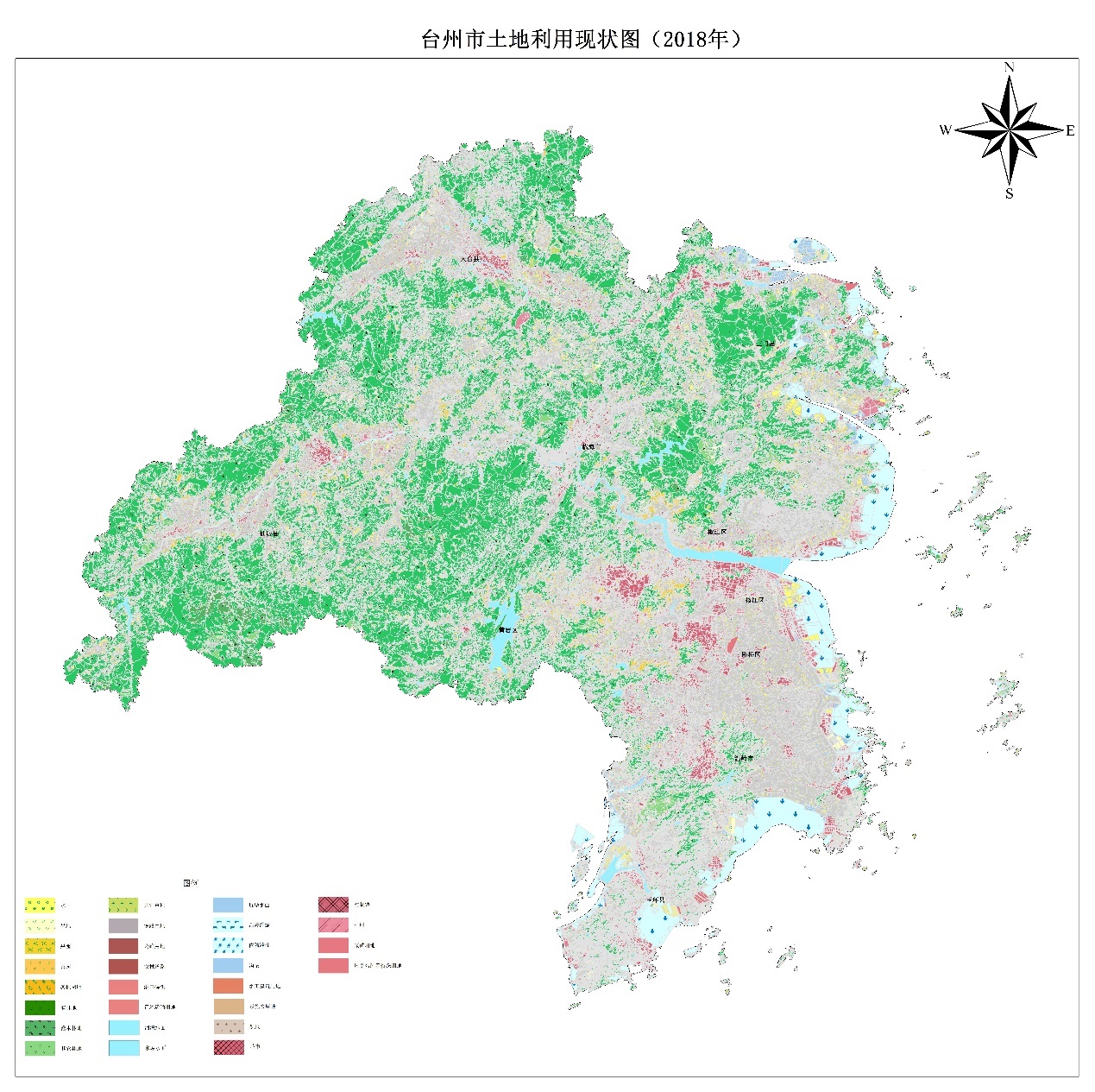 附图2台州市城市总体规划图（2006~2020）（2017调整版）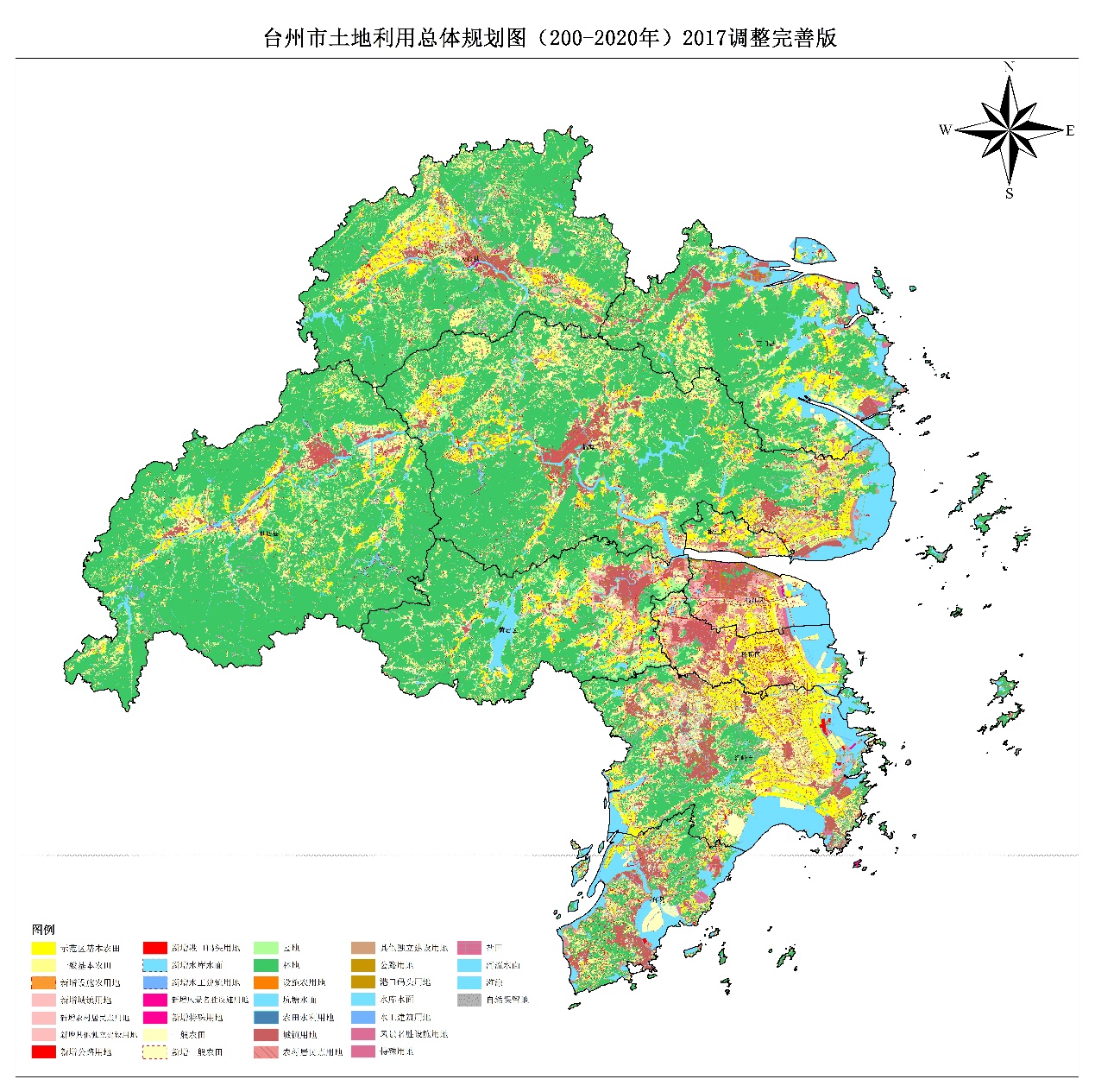 附图3台州市“三线一单”生态环境分区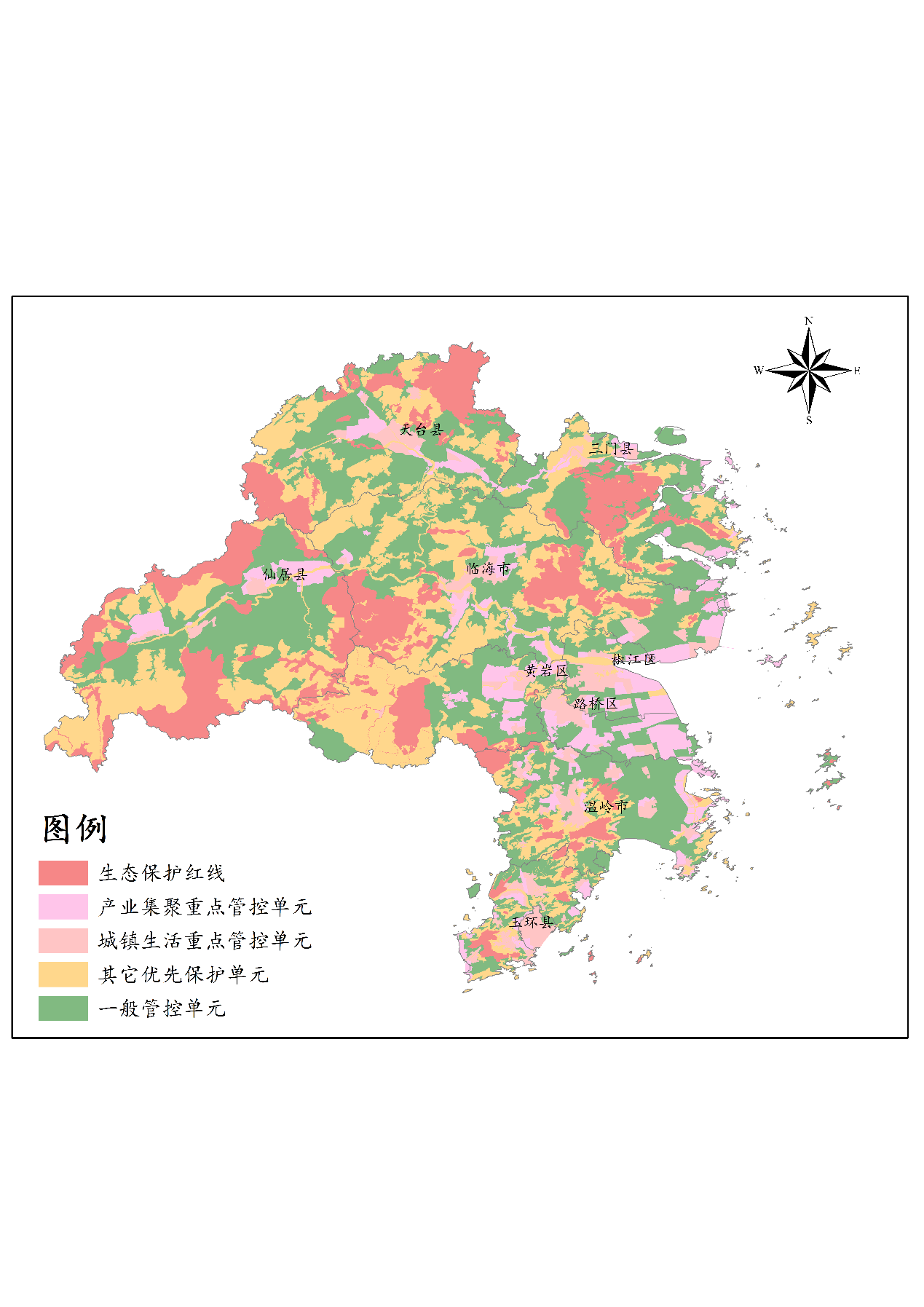 年份年份201520162017201820192020生猪（头）年末存栏641897536276488531382882183590485105生猪（头）年内出栏934226938901859103749356533039326467生猪（头）养殖量1576123147517713476341132238716629811572牛（头）年末存栏282732315222811198182075020604牛（头）年内出栏9669104009284832882568411牛（头）养殖量379423355232095281462900629015羊（只）年末存栏711557018866253522875160348112羊（只）年内出栏576805920058895589196010651973羊（只）养殖量128835129388125148111206111709100085家禽（只）年末存栏768124069721796926670757244587021079986604家禽（只）年内出栏157473001563238815357302184065782104557923678450家禽（只）养殖量234285402260456722283972259790232974768633665054兔（只）年末存栏579100574741502846448207364763235663兔（只）年内出栏576300623495464700391900325500278643兔（只）养殖量11554001198236967546840107690263514306年份县（市、区）生猪（万头）生猪（万头）生猪（万头）牛（万头）牛（万头）牛（万头）羊（万只）羊（万只）羊（万只）羊（万只）家禽（万只）家禽（万只）家禽（万只）兔（万只）兔（万只）兔（万只）年份县（市、区）年末存栏年内出栏养殖量年末存栏年内出栏养殖量年末存栏年内出栏养殖量年末存栏年末存栏年内出栏养殖量年末存栏年内出栏养殖量2015椒江区4.06 7.60 11.66 0.16 0.02 0.18 0.19 0.19 0.38 36.70 36.70 85.55 122.25 3.50 3.57 7.07 2015黄岩区4.70 7.60 12.30 0.19 0.10 0.29 0.32 0.40 0.72 47.10 47.10 61.20 108.30 3.50 6.20 9.70 2015路桥区2.20 4.03 6.23 0.06 0.04 0.10 0.04 0.04 0.08 22.04 22.04 38.03 60.07 1.00 2.00 3.00 2015临海市13.79 18.66 32.44 0.60 0.15 0.75 2.07 1.59 3.65 41.68 41.68 54.98 96.66 33.00 5.00 38.00 2015温岭市11.70 17.27 28.98 0.23 0.10 0.33 0.64 0.46 1.10 177.34 177.34 305.70 483.04 4.90 18.76 23.66 2015玉环市3.68 4.41 8.09 0.09 0.10 0.19 0.86 0.87 1.73 51.34 51.34 123.87 175.21 2.25 4.50 6.75 2015天台县9.62 15.10 24.72 0.49 0.25 0.74 0.73 0.77 1.50 143.23 143.23 553.90 697.13 6.29 6.75 13.04 2015仙居县8.54 9.75 18.29 0.85 0.20 1.05 0.92 0.70 1.62 185.00 185.00 284.00 469.00 0.97 0.85 1.82 2015三门县5.90 9.00 14.90 0.15 0.02 0.17 1.35 0.75 2.10 63.69 63.69 67.50 131.19 2.50 10.00 12.50 2020椒江区1.55 0.21 1.76 0.09 0.01 0.10 0.23 0.26 0.49 10.10 10.10 21.00 31.10 1.49 1.66 3.15 2020黄岩区1.85 1.80 3.65 0.10 0.02 0.12 0.26 0.15 0.41 25.70 25.70 40.10 65.80 0.90 1.20 2.10 2020路桥区1.30 0.86 2.16 0.01 0.00 0.02 0.12 0.07 0.19 15.80 15.80 16.47 32.27 0.00 0.00 0.00 2020临海市12.85 4.57 17.42 0.45 0.23 0.67 1.32 1.67 2.99 229.50 229.50 720.20 949.70 17.48 19.05 36.53 2020温岭市9.95 3.83 13.78 0.14 0.04 0.18 0.36 0.28 0.64 190.35 190.35 330.55 520.90 0.30 0.48 0.78 2020玉环市1.51 0.72 2.23 0.05 0.07 0.12 0.45 0.72 1.17 52.48 52.48 122.02 174.49 0.00 0.00 0.00 2020天台县6.67 8.75 15.42 0.32 0.21 0.53 0.76 0.84 1.60 201.00 201.00 700.00 901.00 1.20 3.30 4.50 2020仙居县7.39 5.22 12.61 0.78 0.23 1.01 0.82 0.71 1.53 200.00 200.00 310.00 510.00 0.60 0.57 1.17 2020三门县5.68 6.69 12.37 0.12 0.03 0.15 0.50 0.50 1.00 73.74 73.74 107.51 181.25 1.60 1.60 3.20 生猪类型COD总氮总磷铜锌粪便量尿液量育肥生猪337.925.43.210.190.2811203180年份COD总氮总磷铜锌粪便量尿液量2015100611.35 7562.97 955.79 56.57 83.37 333485.40 946860.33 201686006.40 6465.12 817.05 48.36 71.27 285075.95 809412.08 201779562.75 5980.74 755.83 44.74 65.93 263717.89 748770.43 201867024.41 5038.24 636.72 37.69 55.54 222158.46 630771.33 201944407.45 3338.12 421.86 24.97 36.80 147192.48 417921.51 202083558.64 6281.12 793.79 46.98 69.24 276962.64 786376.07 地区地区COD总氮总磷铜锌粪便量尿液量台州市2015100611.47562.97955.7956.5783.37333485.4946860.3台州市202083558.646281.12793.7946.9869.24276962.6786376.1椒江区20156003.9451.3157.043.384.9819900.4556503.07椒江区20202283.77171.6721.71.281.897569.7521492.68黄岩区20157063.72530.9867.13.975.8523413.3466477.16黄岩区20202966.17222.9728.181.672.469831.6427914.84路桥区20153231.3242.930.71.822.6810710.4430409.99路桥区20201979.54148.818.811.111.646561.3818629.62临海市201520142.971514.15191.3611.3316.6966765.69189566.9临海市202021880.781644.78207.8612.318.1372525.82205921.5温岭市201518569.831395.9176.4110.4415.3961551.38174762温岭市202016361.381229.89155.439.213.5654231.26153978.1玉环市20156051.08454.8657.483.45.0120056.8656947.15玉环市20203131.59235.429.751.762.5910379.9329471.59天台县201515427.991159.72146.568.6812.7851137.47145193.9天台县202012759.72959.15121.227.1710.5742293.24120082.6仙居县201514858.41116.91141.158.3512.3149249.5139833.4仙居县202013683.441028.59129.997.6911.3445355128775.8三门县20159262.16696.2487.995.217.6830700.2787166.83三门县20208808.18662.1183.684.957.329195.582894.37区域2018年土地利用现状（亩）2018年土地利用现状（亩）可饲养量（头）承载量（头）总承载量（头）2020年存栏当量（头）台州市耕地2893575578714946297195834621677502台州市林地7530635150612712049025834621677502椒江区耕地136872.327374521899622831918517椒江区林地58269.911654932322831918517黄岩区耕地198330.239666031732844562424050黄岩区林地801846.516036912829544562424050路桥区耕地157958.131591625273325842116050路桥区林地35552.857111568825842116050三门县耕地324723.9649448519558646916177412三门县林地795984.3159197127357646916177412天台县耕地406550.4813101650481860003132660天台县林地1309513261903209522860003132660仙居县耕地38282776565461252395820225391仙居县林地216049443209934567995820225391温岭市耕地512725.21025450820360876912103457温岭市林地353447.17068956552876912103457临海市耕地615745.812314929851931276258110947临海市林地18191573638312910651276258110947玉环市耕地157841.731568325254728396671418玉环市林地196370.1392743141928396671418县（市、区）禁养区类型编号禁养区名称划定依据禁养区范围调整后禁养区面积（平方公里）备注椒江区（一）饮用水水源保护区畜禽禁养区jy01-01黄泥坑水库《畜禽规模养殖污染防治条例》、《浙江省饮用水水源保护条例》黄泥坑水库饮用水源一级保护区0.47根据《浙江省水功能区水环境区划分方案（2015年）》划定椒江区（一）饮用水水源保护区畜禽禁养区jy01-02大小浦水库《畜禽规模养殖污染防治条例》、《浙江省饮用水水源保护条例》大小浦水库饮用水源一级保护区0.23根据《台州市饮用水水源保护规划》（2016-2020）划定椒江区（一）饮用水水源保护区畜禽禁养区jy01-03南磊坑水库《畜禽规模养殖污染防治条例》、《浙江省饮用水水源保护条例》南磊坑水库饮用水源一级保护区0.22根据《浙江省水功能区水环境区划分方案（2015年）》划定椒江区（一）饮用水水源保护区畜禽禁养区jy01-04玻璃坑水库《畜禽规模养殖污染防治条例》、《浙江省饮用水水源保护条例》玻璃坑水库饮用水源一级保护区0.1根据《浙江省水功能区水环境区划分方案（2015年）》划定椒江区（二）城镇居民区、文化教育科学研究区等人口集中区域畜禽禁养区jy04-01海门、白云和葭沚街道《畜禽规模养殖污染防治条例》海门、白云和葭沚街道居民区、文化教育科学研究区等人口集中区域38.25根据国土空间规划等划定椒江区（二）城镇居民区、文化教育科学研究区等人口集中区域畜禽禁养区jy04-02洪家街道《畜禽规模养殖污染防治条例》洪家街道居民区、文化教育科学研究区等人口集中区域4.43根据国土空间规划等划定椒江区（二）城镇居民区、文化教育科学研究区等人口集中区域畜禽禁养区jy04-03下陈街道《畜禽规模养殖污染防治条例》下陈街道居民区、文化教育科学研究区等人口集中区域1.5根据国土空间规划等划定椒江区（二）城镇居民区、文化教育科学研究区等人口集中区域畜禽禁养区jy04-04三甲街道《畜禽规模养殖污染防治条例》三甲街道居民区、文化教育科学研究区等人口集中区域0.63根据国土空间规划等划定椒江区（二）城镇居民区、文化教育科学研究区等人口集中区域畜禽禁养区jy04-05章安街道《畜禽规模养殖污染防治条例》章安街道居民区、文化教育科学研究区等人口集中区域1.37根据国土空间规划等划定椒江区（二）城镇居民区、文化教育科学研究区等人口集中区域畜禽禁养区jy04-06前所街道《畜禽规模养殖污染防治条例》前所街道居民区、文化教育科学研究区等人口集中区域2.09根据国土空间规划等划定椒江区（二）城镇居民区、文化教育科学研究区等人口集中区域畜禽禁养区jy04-07大陈镇《畜禽规模养殖污染防治条例》大陈镇居民区、文化教育科学研究区等人口集中区域0.33根据国土空间规划等划定黄岩区（一）饮用水源保护区jy01-01长潭水库饮用水源保护区《畜禽规模养殖污染防治条例》《浙江省饮用水水源保护条例》长潭水库饮用水源一级、二级及准保护区432.24根据《浙江省饮用水水源保护条例》和《浙江省水功能区水环境区划分方案（2015 年）》划定 黄岩区（一）饮用水源保护区jy01-02秀岭水库饮用水源保护区《畜禽规模养殖污染防治条例》《浙江省饮用水水源保护条例》秀岭水库饮用水源一级、二级及准保护区13.9根据《浙江省饮用水水源保护条例》和浙江省水功能区水环境区划分方案（2015 年）》划定黄岩区（一）饮用水源保护区jy01-03佛岭水库饮用水源保护区《畜禽规模养殖污染防治条例》《浙江省饮用水水源保护条例》佛岭水库饮用水源一级、二级及准保护区18.26根据《浙江省饮用水水源保护条例》和浙江省水功能区水环境区划分方案（2015 年）》划定黄岩区（一）饮用水源保护区jy01-04西溪水库饮用水源保护区《畜禽规模养殖污染防治条例》《浙江省饮用水水源保护条例》西溪水库饮用水源一级、二级及准保护区5.69根据《浙江省饮用水水源保护条例》和浙江省水功能区水环境区划分方案（2015 年）》划定黄岩区（二）风景名胜区jy03-01划岩山风景名胜区《畜禽规模养殖污染防治条例》《浙江省饮用水水源保护条例》划岩山风景名胜区范围11.45根据划岩山风景名胜区范围面积划定黄岩区（三）城镇居民区 文化教育科学研究 区等人口集中区域 畜禽禁养区jy04-01江口街道建成区《畜禽规模养殖污染防治条例》江口街道居民区、文化教育科学研究区等人口集中区域6.32根据国土空间规划等划定黄岩区（三）城镇居民区 文化教育科学研究 区等人口集中区域 畜禽禁养区jy04-02沙埠镇《畜禽规模养殖污染防治条例》沙埠镇居民区、文化教育科学研究区等人口集中区域0.7根据国土空间规划等划定黄岩区（三）城镇居民区 文化教育科学研究 区等人口集中区域 畜禽禁养区jy04-03北洋镇《畜禽规模养殖污染防治条例》北洋镇居民区、文化教育科学研究区等人口集中区域0.7根据国土空间规划等划定黄岩区（三）城镇居民区 文化教育科学研究 区等人口集中区域 畜禽禁养区jy04-04头陀镇《畜禽规模养殖污染防治条例》头陀镇居民区、文化教育科学研究区等人口集中区域0.55根据国土空间规划等划定黄岩区（三）城镇居民区 文化教育科学研究 区等人口集中区域 畜禽禁养区jy04-05院桥镇《畜禽规模养殖污染防治条例》院桥镇居民区、文化教育科学研究区等人口集中区域3.01根据国土空间规划等划定黄岩区（三）城镇居民区 文化教育科学研究 区等人口集中区域 畜禽禁养区jy04-06澄江街道《畜禽规模养殖污染防治条例》澄江街道居民区、文化教育科学研究区等人口集中区域1.76根据国土空间规划等划定黄岩区（三）城镇居民区 文化教育科学研究 区等人口集中区域 畜禽禁养区jy04-07高桥街道《畜禽规模养殖污染防治条例》高桥街道居民区、文化教育科学研究区等人口集中区域0.76根据国土空间规划等划定黄岩区（三）城镇居民区 文化教育科学研究 区等人口集中区域 畜禽禁养区jy04-08新前、东城、西城 北城和南城街道《畜禽规模养殖污染防治条例》新前、东城、西城、北城和南城街道居民区、文化教 育科学研究区等人口集中区域47.85根据国土空间规划等划定路桥区（四）城镇居民区、文化教育科学研究区等人口集中区域畜禽禁养区jy04-01中心城区《畜禽规模养殖污染防治条例》中心城区居民区、文化教育科学研究区等人口集中区域34.67根据国土空间规划等划定路桥区（四）城镇居民区、文化教育科学研究区等人口集中区域畜禽禁养区jy04-02中央山公园《畜禽规模养殖污染防治条例》一般景区，位于居民区、文化教育科学研究区等人口集中区域1.28根据国土空间规划等划定路桥区（四）城镇居民区、文化教育科学研究区等人口集中区域畜禽禁养区jy04-03新桥镇《畜禽规模养殖污染防治条例》新桥镇居民区、文化教育科学研究区等人口集中区域1.56根据国土空间规划等划定路桥区（四）城镇居民区、文化教育科学研究区等人口集中区域畜禽禁养区jy04-04横街镇《畜禽规模养殖污染防治条例》横街镇居民区、文化教育科学研究区等人口集中区域0.92根据国土空间规划等划定路桥区（四）城镇居民区、文化教育科学研究区等人口集中区域畜禽禁养区jy04-05蓬街镇《畜禽规模养殖污染防治条例》蓬街镇居民区、文化教育科学研究区等人口集中区域1.08根据国土空间规划等划定路桥区（四）城镇居民区、文化教育科学研究区等人口集中区域畜禽禁养区jy04-06金清镇《畜禽规模养殖污染防治条例》金清镇居民区、文化教育科学研究区等人口集中区域6.17根据国土空间规划等划定临海市（一）饮用水源保护区jy01-01牛头山水库饮用水水源保护区《中华人民共和国畜牧法》《畜禽规模养殖污染防治条例》牛头山水库饮用水水源一级、二级和准保护区253.74根据《浙江省水功能区水环境区划分方案（2015年）》划定临海市（一）饮用水源保护区jy01-02梅岙水库饮用水源保护区《中华人民共和国畜牧法》《畜禽规模养殖污染防治条例》梅岙水库饮用水源一级保护区5.5根据《浙江省水功能区水环境区划分方案（2015年）》划定临海市（一）饮用水源保护区jy01-03狮子山水库饮用水水源保护区《中华人民共和国畜牧法》《畜禽规模养殖污染防治条例》狮子山水库饮用水水源一级保护区3.2根据《浙江省水功能区水环境区划分方案（2015年）》划定临海市（一）饮用水源保护区jy01-04义城港饮用水水源保护区《中华人民共和国畜牧法》《畜禽规模养殖污染防治条例》义城港饮用水水源一级、二级保护区24.3根据《浙江省水功能区水环境区划分方案（2015年）》划定临海市（一）饮用水源保护区jy01-05小岭水库饮用水水源保护区《中华人民共和国畜牧法》《畜禽规模养殖污染防治条例》小岭水库饮用水水源一级、二级保护区/根据《台州市饮用水水源保护规划（2016年）》划定，全部范围位于牛头山水库饮用水水源保护区临海市（一）饮用水源保护区jy01-06溪口水库饮用水水源保护区《中华人民共和国畜牧法》《畜禽规模养殖污染防治条例》溪口水库饮用水水源一级、二级保护区60根据《浙江省水功能区水环境区划分方案（2015年）》划定临海市（一）饮用水源保护区jy01-07龙喷水水库饮用水水源保护区《中华人民共和国畜牧法》《畜禽规模养殖污染防治条例》龙喷水水库饮用水水源一级、二级保护区2.87根据《台州市饮用水水源保护规划（2016年）》划定临海市（一）饮用水源保护区jy01-08龙角尖水库饮用水水源保护区《中华人民共和国畜牧法》《畜禽规模养殖污染防治条例》龙角尖水库饮用水水源一级、二级保护区3.71根据《台州市饮用水水源保护规划（2016年）》划定临海市（一）饮用水源保护区jy01-09白露头水库饮用水水源保护区《中华人民共和国畜牧法》《畜禽规模养殖污染防治条例》白露头水库饮用水水源一级、二级保护区2.63根据《台州市饮用水水源保护规划（2016年）》划定临海市（一）饮用水源保护区jy01-10西北水厂饮用水水源保护区《中华人民共和国畜牧法》《畜禽规模养殖污染防治条例》西北水厂饮用水水源一级、二级和准保护区7.68根据《台州市饮用水水源保护规划（2016年）》划定临海市（一）饮用水源保护区jy01-11塘岙水库饮用水水源保护区《中华人民共和国畜牧法》《畜禽规模养殖污染防治条例》塘岙水库饮用水水源一级、二级保护区1.2根据《台州市饮用水水源保护规划（2016年）》划定临海市（一）饮用水源保护区jy01-12朝文水库饮用水水源保护区《中华人民共和国畜牧法》《畜禽规模养殖污染防治条例》朝文水库饮用水水源一级、二级保护区1.13根据《台州市饮用水水源保护规划（2016年）》划定临海市（一）饮用水源保护区jy01-13高塘水库饮用水水源保护区《中华人民共和国畜牧法》《畜禽规模养殖污染防治条例》高塘水库饮用水水源一级、二级保护区/根据《台州市饮用水水源保护规划（2016年）》划定，全部范围位于牛头山水库饮用水水源保护区临海市（一）饮用水源保护区jy01-14杜宇坑水库饮用水水源保护区《中华人民共和国畜牧法》《畜禽规模养殖污染防治条例》杜宇坑水库饮用水水源一级、二级保护区/根据《台州市饮用水水源保护规划（2016年）》划定，全部范围位于牛头山水库饮用水水源保护区临海市（一）饮用水源保护区jy01-15小芝岭脚水库饮用水水源保护区《中华人民共和国畜牧法》《畜禽规模养殖污染防治条例》小芝岭脚水库饮用水水源一级、二级保护区/根据《台州市饮用水水源保护规划（2016年）》划定，全部范围位于牛头山水库饮用水水源保护区临海市（一）饮用水源保护区jy01-16童燎水库饮用水水源保护区《中华人民共和国畜牧法》《畜禽规模养殖污染防治条例》童燎水库饮用水水源一级、二级保护区20根据《浙江省水功能区水环境区划分方案（2015年）》划定，全部范围位于桃渚风景名胜区临海市（二）风景名胜区jy03-01桃渚风景名胜区《中华人民共和国畜牧法》《畜禽规模养殖污染防治条例》《风景名胜区条例》桃渚风景名胜区50.72017年桃渚风景名胜区被认定为国家风景名胜区，为新增禁养区临海市（三）城镇居民区 文化教育科学研究 区等人口集中区域 畜禽禁养区jy04-01临海城市建成区《中华人民共和国畜牧法》《畜禽规模养殖污染防治条例》临海城市居民区、文化教育科学研究区等人口集中区域52.6根据国土空间规划等划定，包括古城街道、大洋街道、江南街道、大田街道临海市（三）城镇居民区 文化教育科学研究 区等人口集中区域 畜禽禁养区jy04-02邵家渡街道建成区《中华人民共和国畜牧法》《畜禽规模养殖污染防治条例》邵家渡街道居民区、文化教育科学研究区等人口集中区域0.68根据国土空间规划等划定临海市（三）城镇居民区 文化教育科学研究 区等人口集中区域 畜禽禁养区jy04-03杜桥镇建成区《中华人民共和国畜牧法》《畜禽规模养殖污染防治条例》杜桥镇居民区、文化教育科学研究区等人口集中区域5.72根据国土空间规划等划定临海市（三）城镇居民区 文化教育科学研究 区等人口集中区域 畜禽禁养区jy04-04白水洋镇建成区《中华人民共和国畜牧法》《畜禽规模养殖污染防治条例》白水洋镇居民区、文化教育科学研究区等人口集中区域2.02根据国土空间规划等划定临海市（三）城镇居民区 文化教育科学研究 区等人口集中区域 畜禽禁养区jy04-05东塍镇建成区《中华人民共和国畜牧法》《畜禽规模养殖污染防治条例》东塍镇居民区、文化教育科学研究区等人口集中区域3.2根据国土空间规划等划定临海市（三）城镇居民区 文化教育科学研究 区等人口集中区域 畜禽禁养区jy04-06桃渚镇建成区《中华人民共和国畜牧法》《畜禽规模养殖污染防治条例》桃渚镇居民区、文化教育科学研究区等人口集中区域1.81根据国土空间规划等划定临海市（三）城镇居民区 文化教育科学研究 区等人口集中区域 畜禽禁养区jy04-07尤溪镇建成区《中华人民共和国畜牧法》《畜禽规模养殖污染防治条例》尤溪镇居民区、文化教育科学研究区等人口集中区域0.44根据国土空间规划等划定临海市（三）城镇居民区 文化教育科学研究 区等人口集中区域 畜禽禁养区jy04-08汛桥镇建成区《中华人民共和国畜牧法》《畜禽规模养殖污染防治条例》汛桥镇居民区、文化教育科学研究区等人口集中区域0.52根据国土空间规划等划定临海市（三）城镇居民区 文化教育科学研究 区等人口集中区域 畜禽禁养区jy04-09沿江镇建成区《中华人民共和国畜牧法》《畜禽规模养殖污染防治条例》沿江镇居民区、文化教育科学研究区等人口集中区域0.46根据国土空间规划等划定临海市（三）城镇居民区 文化教育科学研究 区等人口集中区域 畜禽禁养区jy04-10汇溪镇建成区《中华人民共和国畜牧法》《畜禽规模养殖污染防治条例》汇溪镇居民区、文化教育科学研究区等人口集中区域0.33根据国土空间规划等划定临海市（三）城镇居民区 文化教育科学研究 区等人口集中区域 畜禽禁养区jy04-11小芝镇建成区《中华人民共和国畜牧法》《畜禽规模养殖污染防治条例》小芝镇居民区、文化教育科学研究区等人口集中区域/根据国土空间规划等划定，全部范围在牛头山水库饮用水水源保护区临海市（三）城镇居民区 文化教育科学研究 区等人口集中区域 畜禽禁养区jy04-12上盘镇建成区《中华人民共和国畜牧法》《畜禽规模养殖污染防治条例》上盘镇居民区、文化教育科学研究区等人口集中区域1.12根据国土空间规划等划定临海市（三）城镇居民区 文化教育科学研究 区等人口集中区域 畜禽禁养区jy04-13涌泉镇建成区《中华人民共和国畜牧法》《畜禽规模养殖污染防治条例》涌泉镇居民区、文化教育科学研究区等人口集中区域1.19根据国土空间规划等划定临海市（三）城镇居民区 文化教育科学研究 区等人口集中区域 畜禽禁养区jy04-14永丰镇建成区《中华人民共和国畜牧法》《畜禽规模养殖污染防治条例》永丰镇居民区、文化教育科学研究区等人口集中区域0.25根据国土空间规划等划定临海市（三）城镇居民区 文化教育科学研究 区等人口集中区域 畜禽禁养区jy04-15括苍镇建成区《中华人民共和国畜牧法》《畜禽规模养殖污染防治条例》括苍镇居民区、文化教育科学研究区等人口集中区域0.63根据国土空间规划等划定临海市（三）城镇居民区 文化教育科学研究 区等人口集中区域 畜禽禁养区jy04-16河头镇建成区《中华人民共和国畜牧法》《畜禽规模养殖污染防治条例》河头镇居民区、文化教育科学研究区等人口集中区域0.38根据国土空间规划等划定温岭市（一）饮用水水源保护区畜禽禁养区jy01-01湖漫水库《畜禽规模养殖污染防治条例》、《浙江省饮用水水源保护条例》湖漫水库饮用水源一级保护区和二级保护区32.48根据《浙江省水功能区水环境区划分方案（2015年）》划定温岭市（一）饮用水水源保护区畜禽禁养区jy 01-02太湖水库《畜禽规模养殖污染防治条例》、《浙江省饮用水水源保护条例》太湖水库饮用水源一级保护区和二级保护区29.2163根据《浙江省水功能区水环境区划分方案（2015年）》划定温岭市（一）饮用水水源保护区畜禽禁养区jy 01-03花芯水库《畜禽规模养殖污染防治条例》、《浙江省饮用水水源保护条例》花芯水库饮用水源一级保护区和二级保护区4.3182根据《浙江省水功能区水环境区划分方案（2015年）》划定温岭市（一）饮用水水源保护区畜禽禁养区jy 01-04桐岭水库《畜禽规模养殖污染防治条例》、《浙江省饮用水水源保护条例》桐岭水库饮用水源一级保护区和二级保护区4.3717根据《浙江省水功能区水环境区划分方案（2015年）》划定温岭市（二）风景名胜区畜禽禁养区jy 03-01长屿硐天风景名胜区《畜禽规模养殖污染防治条例》长屿硐天风景名胜区11.7822根据景区规划、土地利用现状等划定温岭市（二）风景名胜区畜禽禁养区jy03-02方山南崇岩风景名胜区《畜禽规模养殖污染防治条例》方山南崇岩风景名胜区9.8253根据景区规划、土地利用现状等划定温岭市（三）城镇居民区、文化教育科学研究区等人口集中区域畜禽禁养区jy 04-01中心城区《畜禽规模养殖污染防治条例》中心城区居民区、文化教育科学研究区等人口集中区域121.9458根据国土空间规划等划定温岭市（三）城镇居民区、文化教育科学研究区等人口集中区域畜禽禁养区jy 04-02泽国镇《畜禽规模养殖污染防治条例》泽国镇居民区、文化教育科学研究区等人口集中区域14.7874根据国土空间规划等划定温岭市（三）城镇居民区、文化教育科学研究区等人口集中区域畜禽禁养区jy 04-03大溪镇《畜禽规模养殖污染防治条例》大溪镇镇居民区、文化教育科学研究区等人口集中区域14.5886根据国土空间规划等划定温岭市（三）城镇居民区、文化教育科学研究区等人口集中区域畜禽禁养区jy 04-04松门镇《畜禽规模养殖污染防治条例》松门镇居民区、文化教育科学研究区等人口集中区域10根据国土空间规划等划定温岭市（三）城镇居民区、文化教育科学研究区等人口集中区域畜禽禁养区jy 04-05箬横镇《畜禽规模养殖污染防治条例》箬横镇居民区、文化教育科学研究区等人口集中区域6.8453根据国土空间规划等划定温岭市（三）城镇居民区、文化教育科学研究区等人口集中区域畜禽禁养区jy 04-06新河镇《畜禽规模养殖污染防治条例》新河镇居民区、文化教育科学研究区等人口集中区域3.124根据国土空间规划等划定温岭市（三）城镇居民区、文化教育科学研究区等人口集中区域畜禽禁养区jy 04-07石塘镇《畜禽规模养殖污染防治条例》石塘镇居民区、文化教育科学研究区等人口集中区域3.2042根据国土空间规划等划定温岭市（三）城镇居民区、文化教育科学研究区等人口集中区域畜禽禁养区jy 04-08滨海镇《畜禽规模养殖污染防治条例》滨海镇居民区、文化教育科学研究区等人口集中区域2.0599根据国土空间规划等划定温岭市（三）城镇居民区、文化教育科学研究区等人口集中区域畜禽禁养区jy 04-09温峤镇《畜禽规模养殖污染防治条例》温峤镇居民区、文化教育科学研究区等人口集中区域10.9098根据国土空间规划等划定温岭市（三）城镇居民区、文化教育科学研究区等人口集中区域畜禽禁养区jy 04-10城南镇《畜禽规模养殖污染防治条例》城南镇居民区、文化教育科学研究区等人口集中区域3.4733根据国土空间规划等划定温岭市（三）城镇居民区、文化教育科学研究区等人口集中区域畜禽禁养区jy04-11石桥头镇《畜禽规模养殖污染防治条例》石桥头镇居民区、文化教育科学研究区等人口集中区域3根据国土空间规划等划定温岭市（三）城镇居民区、文化教育科学研究区等人口集中区域畜禽禁养区jy04-12坞根镇《畜禽规模养殖污染防治条例》坞根镇居民区、文化教育科学研究区等人口集中区域0.919根据国土空间规划等划定玉环市饮用水水源保护区jy01-01芳杜水库玉环饮用水水源区《畜禽规模养殖污染防治条例》《浙江省饮用水水源保护条例》芳杜水库一二级保护区5.292012年划定方案的饮用水水源保护区范围和面积跟2015年省批复有差异玉环市饮用水水源保护区jy01-02玉坎河系水库玉环饮用水水源区《畜禽规模养殖污染防治条例》《浙江省饮用水水源保护条例》大坑里水库、玉潭水库、双庙水库（含东风水道）、营岙水库（含里岙山塘、里澳水库）一二级保护区和准保护区8.682012年划定方案的饮用水水源保护区范围和面积跟2015年省批复有差异玉环市饮用水水源保护区jy01-03小陈岙水库玉环饮用水水源区《畜禽规模养殖污染防治条例》《浙江省饮用水水源保护条例》小陈岙水库、牛栏水库一二级保护区和准保护区4.622012年划定方案的饮用水水源保护区范围和面积跟2015年省批复有差异玉环市饮用水水源保护区jy01-04联网供水水库玉环饮用水水源区《畜禽规模养殖污染防治条例》《浙江省饮用水水源保护条例》小闾水库、龙溪水库、大坑水库（含大坑上水库）一二级保护区9.582012年划定方案的饮用水水源保护区范围和面积跟2015年省批复有差异玉环市饮用水水源保护区jy01-05里墩水库玉环饮用水水源区《畜禽规模养殖污染防治条例》《浙江省饮用水水源保护条例》里墩水库、横培水库、石门坎水库一二级保护区和准保护区11.152012年划定方案的饮用水水源保护区范围和面积跟2015年省批复有差异玉环市城镇居民区和文化教育科研区jy04-01玉城街道《畜禽规模养殖污染防治条例》玉城街道建成区9.3城镇建成区的范围和面积变化玉环市城镇居民区和文化教育科研区jy04-02坎门街道《畜禽规模养殖污染防治条例》坎门街道建成区3.8较大玉环市城镇居民区和文化教育科研区jy04-03大麦屿街道《畜禽规模养殖污染防治条例》大麦屿街道建成区2.11玉环市城镇居民区和文化教育科研区jy04-04楚门镇《畜禽规模养殖污染防治条例》楚门镇建成区3.72玉环市城镇居民区和文化教育科研区jy04-05清港镇《畜禽规模养殖污染防治条例》清港镇建成区1.94城镇建成区的范围和面积变化玉环市城镇居民区和文化教育科研区jy04-06芦浦镇《畜禽规模养殖污染防治条例》芦浦镇建成区0.74较大玉环市城镇居民区和文化教育科研区jy04-07干江镇《畜禽规模养殖污染防治条例》干江镇建成区0.65玉环市城镇居民区和文化教育科研区jy04-08沙门镇《畜禽规模养殖污染防治条例》沙门镇建成区1.03玉环市城镇居民区和文化教育科研区jy04-09龙溪镇《畜禽规模养殖污染防治条例》龙溪镇建成区0.76玉环市风景名胜区jy03-01玉环风景名胜区和自然保护区《畜禽规模养殖污染防治条例》大鹿岛省级风景名胜区范围（陆域）2.41海域部分不纳入禁养区范围天台县（一）饮用水源保护区jy01-01里石门水库《畜禽规模养殖污染防治条例》《浙江省饮用水水源保护条例》里石门水库饮用水水源一、二级保护区范围75.87根据《浙江省水功能区水环境区划分方案（2015年）》划定天台县（一）饮用水源保护区jy01-02龙溪水库《畜禽规模养殖污染防治条例》《浙江省饮用水水源保护条例》龙溪水库饮用水水源一、二级保护区范围34.66根据《浙江省水功能区水环境区划分方案（2015年）》划定天台县（一）饮用水源保护区jy01-03黄龙水库与白溪水库《畜禽规模养殖污染防治条例》《浙江省饮用水水源保护条例》黄龙水库与白溪水库饮用水水源一、二级保护区范围101.96根据《浙江省水功能区水环境区划分方案（2015年）》划定天台县（一）饮用水源保护区jy01-04桐坑溪水库《畜禽规模养殖污染防治条例》《浙江省饮用水水源保护条例》桐坑溪水库饮用水水源一、二级保护区范围24.91根据《浙江省水功能区水环境区划分方案（2015年）》划定天台县（一）饮用水源保护区jy01-05始丰溪平桥段《畜禽规模养殖污染防治条例》《浙江省饮用水水源保护条例》始丰溪平桥段饮用水水源一、二级保护区和准保护区范围9根据《浙江省水功能区水环境区划分方案（2015年）》划定天台县（一）饮用水源保护区jy01-06新昌江天台源头水《畜禽规模养殖污染防治条例》《浙江省饮用水水源保护条例》新昌江天台源头水水源准保护区15.06根据《浙江省水功能区水环境区划分方案（2015年）》划定天台县（一）饮用水源保护区jy01-07雷马溪街头段《畜禽规模养殖污染防治条例》《浙江省饮用水水源保护条例》雷马溪街头段饮用水水源一、二级保护区范围3.14根据《天台县乡镇饮用水水源保护区划分技术方案（2017年）》划定天台县（一）饮用水源保护区jy01-08利民水库《畜禽规模养殖污染防治条例》《浙江省饮用水水源保护条例》利民水库饮用水水源一、二级保护区范围29.17根据《天台县乡镇饮用水水源保护区划分技术方案（2017年）》划定天台县（一）饮用水源保护区jy01-09岩板寺水库《畜禽规模养殖污染防治条例》《浙江省饮用水水源保护条例》岩板寺水库饮用水水源一、二级保护区范围8.24根据《天台县乡镇饮用水水源保护区划分技术方案（2017年）》划定天台县（一）饮用水源保护区jy01-10雪头山塘《畜禽规模养殖污染防治条例》《浙江省饮用水水源保护条例》雪头山塘农村饮用水水源保护范围2根据《天台县农村饮用水水源保护范围划定方案（2016年）》划定天台县（一）饮用水源保护区jy01-11枧坑山塘《畜禽规模养殖污染防治条例》《浙江省饮用水水源保护条例》枧坑山塘农村饮用水水源保护范围2.37根据《天台县农村饮用水水源保护范围划定方案（2016年）》划定天台县（一）饮用水源保护区jy01-12里石门水库北干渠（风廉渡槽段）《畜禽规模养殖污染防治条例》《浙江省饮用水水源保护条例》里石门水库北干渠（风廉渡槽段）农村饮用水水源保护范围0.27根据《天台县农村饮用水水源保护范围划定方案（2016年）》划定天台县（一）饮用水源保护区jy01-13石井坑山塘《畜禽规模养殖污染防治条例》《浙江省饮用水水源保护条例》石井坑山塘农村饮用水水源保护范围2.75根据《天台县农村饮用水水源保护范围划定方案（2016年）》划定天台县（一）饮用水源保护区jy01-14栗树园水库《畜禽规模养殖污染防治条例》《浙江省饮用水水源保护条例》栗树园水库农村饮用水水源保护范围3.14根据《天台县农村饮用水水源保护范围划定方案（2016年）》划定天台县（一）饮用水源保护区jy01-15鹰嘴岩山塘《畜禽规模养殖污染防治条例》《浙江省饮用水水源保护条例》鹰嘴岩山塘农村饮用水水源保护范围0.98根据《天台县农村饮用水水源保护范围划定方案（2016年）》划定天台县（一）饮用水源保护区jy01-16凉床山塘《畜禽规模养殖污染防治条例》《浙江省饮用水水源保护条例》凉床山塘农村饮用水水源保护范围0.05根据《天台县农村饮用水水源保护范围划定方案（2016年）》划定天台县（二）风景名胜区jy03-01天台山风景名胜区《畜禽规模养殖污染防治条例》天台山风景名胜区范围98.37根据《天台山风景名胜区总体规划（2012年~2025年）》划定，风景名胜区范围面积共138.77平方公里，与里石门水库、龙溪水库、桐坑溪水库、始丰溪平桥段等饮用水源保护区范围均有重叠，重叠面积共40.4平方公里天台县（三）城镇居民区 文化教育科学研究 区等人口集中区域 畜禽禁养区jy04-01中心城区《畜禽规模养殖污染防治条例》中心城区居民区、文化教育科学研究区等人口集中区域25.79根据国土空间规划等划定天台县（三）城镇居民区 文化教育科学研究 区等人口集中区域 畜禽禁养区jy04-02平桥镇《畜禽规模养殖污染防治条例》平桥镇居民区、文化教育科学研究区等人口集中区域0.98根据国土空间规划等划定天台县（三）城镇居民区 文化教育科学研究 区等人口集中区域 畜禽禁养区jy04-03街头镇《畜禽规模养殖污染防治条例》街头镇居民区、文化教育科学研究区等人口集中区域0.15根据国土空间规划等划定天台县（三）城镇居民区 文化教育科学研究 区等人口集中区域 畜禽禁养区jy04-04白鹤镇《畜禽规模养殖污染防治条例》白鹤镇居民区、文化教育科学研究区等人口集中区域0.66根据国土空间规划等划定天台县（三）城镇居民区 文化教育科学研究 区等人口集中区域 畜禽禁养区jy04-05石梁镇《畜禽规模养殖污染防治条例》石梁镇居民区、文化教育科学研究区等人口集中区域0.11根据国土空间规划等划定天台县（三）城镇居民区 文化教育科学研究 区等人口集中区域 畜禽禁养区jy04-06坦头镇《畜禽规模养殖污染防治条例》坦头镇居民区、文化教育科学研究区等人口集中区域0.58根据国土空间规划等划定天台县（三）城镇居民区 文化教育科学研究 区等人口集中区域 畜禽禁养区jy04-07三合镇《畜禽规模养殖污染防治条例》三合镇居民区、文化教育科学研究区等人口集中区域0.84根据国土空间规划等划定天台县（三）城镇居民区 文化教育科学研究 区等人口集中区域 畜禽禁养区jy04-08洪畴镇《畜禽规模养殖污染防治条例》洪畴镇居民区、文化教育科学研究区等人口集中区域0.63根据国土空间规划等划定仙居县（一）饮用水水源保护区畜禽禁养区jy01-01西岙水库《畜禽规模养殖污染防治条例》、《浙江省饮用水水源保护条例》西岙水库饮用水水源一级、二级保护区35.88根据《台州市饮用水水源保护规划》（2015年）划定仙居县（一）饮用水水源保护区畜禽禁养区jy01-02盂溪水库《畜禽规模养殖污染防治条例》、《浙江省饮用水水源保护条例》盂溪水库饮用水水源一级、二级保护区29.91根据《浙江省水功能区水环境区划分方案（2015年）》划定，由于目前盂溪水库饮用水水源地保护区正在划分，最终区域和面积以划定后的一级、二级保护区为准仙居县（一）饮用水水源保护区畜禽禁养区jy01-03郑桥水库《畜禽规模养殖污染防治条例》、《浙江省饮用水水源保护条例》郑桥水库饮用水水源一级、二级保护区16.74根据《台州市饮用水水源保护规划》（2015年）划定仙居县（一）饮用水水源保护区畜禽禁养区jy01-04里林水库《畜禽规模养殖污染防治条例》、《浙江省饮用水水源保护条例》里林水库饮用水水源一级、二级保护区15.03根据《浙江省水功能区水环境区划分方案（2015年）》划定仙居县（一）饮用水水源保护区畜禽禁养区jy01-05括苍水库《畜禽规模养殖污染防治条例》、《浙江省饮用水水源保护条例》括苍水库饮用水水源一级、二级保护区9.91根据《台州市饮用水水源保护规划》（2015年）划定仙居县（二）风景名胜区畜禽禁养区jy03-01仙居国家级风景名胜区《畜禽规模养殖污染防治条例》、《浙江省饮用水水源保护条例》由神仙居景区、景星岩景区、十三都景区、公盂岩景区和淡竹景区等组成国家级风景名胜区范围内158根据《仙居国家级风景名胜区总体规划规划（2007-2025）》（2009年）划定仙居县（二）风景名胜区畜禽禁养区jy03-02响石山省级风景名胜区《畜禽规模养殖污染防治条例》、《浙江省饮用水水源保护条例》省级风景名胜区范围内7.46/仙居县（三）城镇居民区、文化教育科学研究区等人口集中区域畜禽禁养区jy04-01城区《畜禽规模养殖污染防治条例》城区居民区、文化教育科学研究区等人口集中区域17.26根据国土空间规划等划定仙居县（三）城镇居民区、文化教育科学研究区等人口集中区域畜禽禁养区jy04-02横溪镇《畜禽规模养殖污染防治条例》横溪镇居民区、文化教育科学研究区等人口集中区域3.35根据国土空间规划等划定仙居县（三）城镇居民区、文化教育科学研究区等人口集中区域畜禽禁养区jy04-03埠头镇《畜禽规模养殖污染防治条例》埠头镇居民区、文化教育科学研究区等人口集中区域0.63根据国土空间规划等划定仙居县（三）城镇居民区、文化教育科学研究区等人口集中区域畜禽禁养区jy04-04白塔镇《畜禽规模养殖污染防治条例》白塔镇居民区、文化教育科学研究区等人口集中区域1.21根据国土空间规划等划定仙居县（三）城镇居民区、文化教育科学研究区等人口集中区域畜禽禁养区jy04-05田市镇《畜禽规模养殖污染防治条例》田市镇居民区、文化教育科学研究区等人口集中区域0.51根据国土空间规划等划定仙居县（三）城镇居民区、文化教育科学研究区等人口集中区域畜禽禁养区jy04-06官路镇《畜禽规模养殖污染防治条例》官路镇居民区、文化教育科学研究区等人口集中区域0.55根据国土空间规划等划定仙居县（三）城镇居民区、文化教育科学研究区等人口集中区域畜禽禁养区jy04-07下各镇《畜禽规模养殖污染防治条例》下各镇居民区、文化教育科学研究区等人口集中区域1.05根据国土空间规划等划定仙居县（三）城镇居民区、文化教育科学研究区等人口集中区域畜禽禁养区jy04-08朱溪镇《畜禽规模养殖污染防治条例》朱溪镇居民区、文化教育科学研究区等人口集中区域0.34根据国土空间规划等划定三门县（一）饮用水源保护区jy01-01白溪三门饮用水源区《畜禽规模养殖污染防治条例》、《浙江省饮用水水源保护条例》健跳溪河流及白溪河流两侧1000米范围内，为白溪地下水库饮用水水源一级、二级保护区45.8根据《浙江省水功能区水环境区划分方案（2015年）》、《三门县农村饮用水水源保护范围划定方案（2016年）》划定，三门城南水厂、白溪地下水库、横渡镇中心水厂地下水、横渡镇建成区在白溪三门饮用水源区范围内部三门县（一）饮用水源保护区jy01-02亭旁溪三门饮用水源区《畜禽规模养殖污染防治条例》、《浙江省饮用水水源保护条例》亭旁溪、佃石水库集雨区范围内，为亭旁溪三门饮用水水源一级、二级保护区25.59根据《三门县农村饮用水水源保护范围划定方案（2016年）》中的农村饮用水水源保护区范围划定，佃石水库在亭旁溪三门饮用水源区内部，与亭旁镇、海游街道部分重合三门县（一）饮用水源保护区jy01-02亭旁溪三门饮用水源区《畜禽规模养殖污染防治条例》、《浙江省饮用水水源保护条例》亭旁溪、佃石水库集雨区范围内，为亭旁溪三门饮用水水源一级、二级保护区25.59根据《三门县农村饮用水水源保护范围划定方案（2016年）》中的农村饮用水水源保护区范围划定，佃石水库在亭旁溪三门饮用水源区内部，与亭旁镇、海游街道部分重合三门县（一）饮用水源保护区jy01-03罗岙水库《畜禽规模养殖污染防治条例》、《浙江省饮用水水源保护条例》佃石水库集雨区范围内，为佃石水库农村饮用水水源保护区12.18根据根据《浙江省水功能区水环境区划分方案（2015年）》划定三门县（一）饮用水源保护区jy01-03罗岙水库《畜禽规模养殖污染防治条例》、《浙江省饮用水水源保护条例》佃石水库集雨区范围内，为佃石水库农村饮用水水源保护区12.18根据根据《浙江省水功能区水环境区划分方案（2015年）》划定三门县（一）饮用水源保护区jy01-04团结水库《畜禽规模养殖污染防治条例》、《浙江省饮用水水源保护条例》团结水库集雨区范围内，为团结水库农村饮用水水源保护区1.69根据《三门县农村饮用水水源保护范围划定方案（2016年）》中的农村饮用水水源保护区范围划定三门县（一）饮用水源保护区jy01-04团结水库《畜禽规模养殖污染防治条例》、《浙江省饮用水水源保护条例》团结水库集雨区范围内，为团结水库农村饮用水水源保护区1.69根据《三门县农村饮用水水源保护范围划定方案（2016年）》中的农村饮用水水源保护区范围划定三门县（一）饮用水源保护区jy01-05施家岙水库《畜禽规模养殖污染防治条例》、《浙江省饮用水水源保护条例》施家岙水库集雨区范围内，为施家岙水库农村饮用水水源保护区2.48根据《三门县农村饮用水水源保护范围划定方案（2016年）》中的农村饮用水水源保护区范围划定三门县（一）饮用水源保护区jy01-05施家岙水库《畜禽规模养殖污染防治条例》、《浙江省饮用水水源保护条例》施家岙水库集雨区范围内，为施家岙水库农村饮用水水源保护区2.48根据《三门县农村饮用水水源保护范围划定方案（2016年）》中的农村饮用水水源保护区范围划定三门县（一）饮用水源保护区jy01-06王申坦水库《畜禽规模养殖污染防治条例》、《浙江省饮用水水源保护条例》王申坦水库集雨区范围内，为王申坦水库农村饮用水水源保护区2.41根据《三门县农村饮用水水源保护范围划定方案（2016年）》中的农村饮用水水源保护区范围划定三门县（一）饮用水源保护区jy01-06王申坦水库《畜禽规模养殖污染防治条例》、《浙江省饮用水水源保护条例》王申坦水库集雨区范围内，为王申坦水库农村饮用水水源保护区2.41根据《三门县农村饮用水水源保护范围划定方案（2016年）》中的农村饮用水水源保护区范围划定三门县（一）饮用水源保护区jy01-07石门水库《畜禽规模养殖污染防治条例》、《浙江省饮用水水源保护条例》石门水库集雨区范围内，为石门水库农村饮用水水源保护区4.78根据《三门县农村饮用水水源保护范围划定方案（2016年）》中的农村饮用水水源保护区范围划定三门县（一）饮用水源保护区jy01-07石门水库《畜禽规模养殖污染防治条例》、《浙江省饮用水水源保护条例》石门水库集雨区范围内，为石门水库农村饮用水水源保护区4.78根据《三门县农村饮用水水源保护范围划定方案（2016年）》中的农村饮用水水源保护区范围划定三门县（一）饮用水源保护区jy01-08水平坑水库/《畜禽规模养殖污染防治条例》、《浙江省饮用水水源保护条例》水平坑水库/大岙田水库集雨区范围内，为水平坑水库/大岙田水库农村饮用水水源保护区3.09根据《三门县农村饮用水水源保护范围划定方案（2016年）》中的农村饮用水水源保护区范围划定，水平坑水库与大岙田水库在同一区域范围内三门县（一）饮用水源保护区jy01-08大岙田水库《畜禽规模养殖污染防治条例》、《浙江省饮用水水源保护条例》水平坑水库/大岙田水库集雨区范围内，为水平坑水库/大岙田水库农村饮用水水源保护区3.09根据《三门县农村饮用水水源保护范围划定方案（2016年）》中的农村饮用水水源保护区范围划定，水平坑水库与大岙田水库在同一区域范围内三门县（一）饮用水源保护区jy01-09过路坑山塘《畜禽规模养殖污染防治条例》、《浙江省饮用水水源保护条例》过路坑山塘集雨区范围内，为过路坑山塘农村饮用水水源保护区0.41根据《三门县农村饮用水水源保护范围划定方案（2016年）》中的农村饮用水水源保护区范围划定三门县（一）饮用水源保护区jy01-09过路坑山塘《畜禽规模养殖污染防治条例》、《浙江省饮用水水源保护条例》过路坑山塘集雨区范围内，为过路坑山塘农村饮用水水源保护区0.41根据《三门县农村饮用水水源保护范围划定方案（2016年）》中的农村饮用水水源保护区范围划定三门县（一）饮用水源保护区jy01-10和尚岩山塘《畜禽规模养殖污染防治条例》、《浙江省饮用水水源保护条例》和尚岩山塘集雨区范围内，为和尚岩山塘农村饮用水水源保护区0.21根据《三门县农村饮用水水源保护范围划定方案（2016年）》中的农村饮用水水源保护区范围划定三门县（一）饮用水源保护区jy01-10和尚岩山塘《畜禽规模养殖污染防治条例》、《浙江省饮用水水源保护条例》和尚岩山塘集雨区范围内，为和尚岩山塘农村饮用水水源保护区0.21根据《三门县农村饮用水水源保护范围划定方案（2016年）》中的农村饮用水水源保护区范围划定三门县（一）饮用水源保护区jy01-11沙流湾山塘《畜禽规模养殖污染防治条例》、《浙江省饮用水水源保护条例》沙流湾山塘集雨区范围内，为沙流湾山塘农村饮用水水源保护区0.77根据《三门县农村饮用水水源保护范围划定方案（2016年）》中的农村饮用水水源保护区范围划定三门县（一）饮用水源保护区jy01-11沙流湾山塘《畜禽规模养殖污染防治条例》、《浙江省饮用水水源保护条例》沙流湾山塘集雨区范围内，为沙流湾山塘农村饮用水水源保护区0.77根据《三门县农村饮用水水源保护范围划定方案（2016年）》中的农村饮用水水源保护区范围划定三门县（一）饮用水源保护区jy01-12砟落坑山塘《畜禽规模养殖污染防治条例》、《浙江省饮用水水源保护条例》砟落坑山塘集雨区范围内，为砟落坑山塘农村饮用水水源保护区0.43根据《三门县农村饮用水水源保护范围划定方案（2016年）》中的农村饮用水水源保护区范围划定三门县（一）饮用水源保护区jy01-12砟落坑山塘《畜禽规模养殖污染防治条例》、《浙江省饮用水水源保护条例》砟落坑山塘集雨区范围内，为砟落坑山塘农村饮用水水源保护区0.43根据《三门县农村饮用水水源保护范围划定方案（2016年）》中的农村饮用水水源保护区范围划定三门县（一）饮用水源保护区jy01-13竹墩山塘《畜禽规模养殖污染防治条例》、《浙江省饮用水水源保护条例》竹墩山塘集雨区范围内，为竹墩山塘农村饮用水水源保护区2.77根据《三门县农村饮用水水源保护范围划定方案（2016年）》中的农村饮用水水源保护区范围划定三门县（一）饮用水源保护区jy01-13竹墩山塘《畜禽规模养殖污染防治条例》、《浙江省饮用水水源保护条例》竹墩山塘集雨区范围内，为竹墩山塘农村饮用水水源保护区2.77根据《三门县农村饮用水水源保护范围划定方案（2016年）》中的农村饮用水水源保护区范围划定三门县（一）饮用水源保护区jy01-14马湖山山塘《畜禽规模养殖污染防治条例》、《浙江省饮用水水源保护条例》马湖山山塘集雨区范围内，为马湖山山塘农村饮用水水源保护区0.41根据《三门县农村饮用水水源保护范围划定方案（2016年）》中的农村饮用水水源保护区范围划定三门县（一）饮用水源保护区jy01-14马湖山山塘《畜禽规模养殖污染防治条例》、《浙江省饮用水水源保护条例》马湖山山塘集雨区范围内，为马湖山山塘农村饮用水水源保护区0.41根据《三门县农村饮用水水源保护范围划定方案（2016年）》中的农村饮用水水源保护区范围划定三门县（一）饮用水源保护区jy01-15上庵山上山塘《畜禽规模养殖污染防治条例》、《浙江省饮用水水源保护条例》上庵山上山塘集雨区范围内，为上庵山上山塘农村饮用水水源保护区0.3根据《三门县农村饮用水水源保护范围划定方案（2016年）》中的农村饮用水水源保护区范围划定三门县（一）饮用水源保护区jy01-15上庵山上山塘《畜禽规模养殖污染防治条例》、《浙江省饮用水水源保护条例》上庵山上山塘集雨区范围内，为上庵山上山塘农村饮用水水源保护区0.3根据《三门县农村饮用水水源保护范围划定方案（2016年）》中的农村饮用水水源保护区范围划定三门县（一）饮用水源保护区jy01-16田岙村地下水《畜禽规模养殖污染防治条例》、《浙江省饮用水水源保护条例》田岙村地下水集雨区范围内，为田岙村地下水农村饮用水水源保护区0.01根据《三门县农村饮用水水源保护范围划定方案（2016年）》中的农村饮用水水源保护区范围划定三门县（一）饮用水源保护区jy01-16田岙村地下水《畜禽规模养殖污染防治条例》、《浙江省饮用水水源保护条例》田岙村地下水集雨区范围内，为田岙村地下水农村饮用水水源保护区0.01根据《三门县农村饮用水水源保护范围划定方案（2016年）》中的农村饮用水水源保护区范围划定三门县（一）饮用水源保护区jy01-17毛张山塘《畜禽规模养殖污染防治条例》、《浙江省饮用水水源保护条例》毛张山塘集雨区范围内，为毛张山塘农村饮用水水源保护区0.34根据《三门县农村饮用水水源保护范围划定方案（2016年）》中的农村饮用水水源保护区范围划定三门县（一）饮用水源保护区jy01-17毛张山塘《畜禽规模养殖污染防治条例》、《浙江省饮用水水源保护条例》毛张山塘集雨区范围内，为毛张山塘农村饮用水水源保护区0.34根据《三门县农村饮用水水源保护范围划定方案（2016年）》中的农村饮用水水源保护区范围划定三门县（一）饮用水源保护区jy01-18蓝田坑山塘《畜禽规模养殖污染防治条例》、《浙江省饮用水水源保护条例》蓝田坑山塘集雨区范围内，为蓝田坑山塘农村饮用水水源保护区1.01根据《三门县农村饮用水水源保护范围划定方案（2016年）》中的农村饮用水水源保护区范围划定三门县（一）饮用水源保护区jy01-18蓝田坑山塘《畜禽规模养殖污染防治条例》、《浙江省饮用水水源保护条例》蓝田坑山塘集雨区范围内，为蓝田坑山塘农村饮用水水源保护区1.01根据《三门县农村饮用水水源保护范围划定方案（2016年）》中的农村饮用水水源保护区范围划定三门县（一）饮用水源保护区jy01-19长加湾山塘《畜禽规模养殖污染防治条例》、《浙江省饮用水水源保护条例》长加湾山塘集雨区范围内，为长加湾山塘农村饮用水水源保护区0.57根据《三门县农村饮用水水源保护范围划定方案（2016年）》中的农村饮用水水源保护区范围划定三门县（一）饮用水源保护区jy01-19长加湾山塘《畜禽规模养殖污染防治条例》、《浙江省饮用水水源保护条例》长加湾山塘集雨区范围内，为长加湾山塘农村饮用水水源保护区0.57根据《三门县农村饮用水水源保护范围划定方案（2016年）》中的农村饮用水水源保护区范围划定三门县（一）饮用水源保护区jy01-20麻岙水库《畜禽规模养殖污染防治条例》、《浙江省饮用水水源保护条例》麻岙水库集雨区范围内，为麻岙水库农村饮用水水源保护区0.52根据《三门县农村饮用水水源保护范围划定方案（2016年）》中的农村饮用水水源保护区范围划定三门县（一）饮用水源保护区jy01-20麻岙水库《畜禽规模养殖污染防治条例》、《浙江省饮用水水源保护条例》麻岙水库集雨区范围内，为麻岙水库农村饮用水水源保护区0.52根据《三门县农村饮用水水源保护范围划定方案（2016年）》中的农村饮用水水源保护区范围划定三门县（一）饮用水源保护区jy01-21里步蛟水库《畜禽规模养殖污染防治条例》、《浙江省饮用水水源保护条例》里步蛟水库集雨区范围内，为里步蛟水库农村饮用水水源保护区0.36根据《三门县农村饮用水水源保护范围划定方案（2016年）》中的农村饮用水水源保护区范围划定三门县（一）饮用水源保护区jy01-21里步蛟水库《畜禽规模养殖污染防治条例》、《浙江省饮用水水源保护条例》里步蛟水库集雨区范围内，为里步蛟水库农村饮用水水源保护区0.36根据《三门县农村饮用水水源保护范围划定方案（2016年）》中的农村饮用水水源保护区范围划定三门县（一）饮用水源保护区jy01-22铁强村山溪水《畜禽规模养殖污染防治条例》、《浙江省饮用水水源保护条例》铁强村山溪水集雨区范围内，为铁强村山溪水农村饮用水水源保护区1.25根据《三门县农村饮用水水源保护范围划定方案（2016年）》中的农村饮用水水源保护区范围划定三门县（一）饮用水源保护区jy01-22铁强村山溪水《畜禽规模养殖污染防治条例》、《浙江省饮用水水源保护条例》铁强村山溪水集雨区范围内，为铁强村山溪水农村饮用水水源保护区1.25根据《三门县农村饮用水水源保护范围划定方案（2016年）》中的农村饮用水水源保护区范围划定三门县（一）饮用水源保护区jy01-23石佛殿山塘《畜禽规模养殖污染防治条例》、《浙江省饮用水水源保护条例》石佛殿山塘集雨区范围内，为石佛殿山塘农村饮用水水源保护区1.13根据《三门县农村饮用水水源保护范围划定方案（2016年）》中的农村饮用水水源保护区范围划定三门县（一）饮用水源保护区jy01-23石佛殿山塘《畜禽规模养殖污染防治条例》、《浙江省饮用水水源保护条例》石佛殿山塘集雨区范围内，为石佛殿山塘农村饮用水水源保护区1.13根据《三门县农村饮用水水源保护范围划定方案（2016年）》中的农村饮用水水源保护区范围划定三门县（一）饮用水源保护区jy01-24泥湾水库《畜禽规模养殖污染防治条例》、《浙江省饮用水水源保护条例》泥湾水库集雨区范围内，为泥湾水库农村饮用水水源保护区0.53根据《三门县农村饮用水水源保护范围划定方案（2016年）》中的农村饮用水水源保护区范围划定三门县（一）饮用水源保护区jy01-24泥湾水库《畜禽规模养殖污染防治条例》、《浙江省饮用水水源保护条例》泥湾水库集雨区范围内，为泥湾水库农村饮用水水源保护区0.53根据《三门县农村饮用水水源保护范围划定方案（2016年）》中的农村饮用水水源保护区范围划定三门县（一）饮用水源保护区jy01-25西岑村地下水《畜禽规模养殖污染防治条例》、《浙江省饮用水水源保护条例》西岑村地下水集雨区范围内，为西岑村地下水农村饮用水水源保护区0.01根据《三门县农村饮用水水源保护范围划定方案（2016年）》中的农村饮用水水源保护区范围划定三门县（一）饮用水源保护区jy01-25西岑村地下水《畜禽规模养殖污染防治条例》、《浙江省饮用水水源保护条例》西岑村地下水集雨区范围内，为西岑村地下水农村饮用水水源保护区0.01根据《三门县农村饮用水水源保护范围划定方案（2016年）》中的农村饮用水水源保护区范围划定三门县（三）城镇居民区、文化教育科学研究区等人口集中区域畜禽禁养区jy04-01中心城区/海游街道《畜禽规模养殖污染防治条例》中心城区/海游街道居民区、文化教育科学研究区等人口集中区域9.07根据国土空间规划等划定，部分与白溪三门饮用水源区重合三门县（三）城镇居民区、文化教育科学研究区等人口集中区域畜禽禁养区jy04-02海润街道《畜禽规模养殖污染防治条例》海润街道居民区、文化教育科学研究区等人口集中区域1.04根据国土空间规划等划定三门县（三）城镇居民区、文化教育科学研究区等人口集中区域畜禽禁养区jy04-03沙柳街道《畜禽规模养殖污染防治条例》沙柳街道居民区、文化教育科学研究区等人口集中区域0.53根据国土空间规划等划定三门县（三）城镇居民区、文化教育科学研究区等人口集中区域畜禽禁养区jy04-04珠岙镇《畜禽规模养殖污染防治条例》珠岙镇居民区、文化教育科学研究区等人口集中区域2.11根据国土空间规划等划定三门县（三）城镇居民区、文化教育科学研究区等人口集中区域畜禽禁养区jy04-05横渡镇《畜禽规模养殖污染防治条例》横渡镇居民区、文化教育科学研究区等人口集中区域/根据国土空间规划等划定、被包含在白溪三门饮用水源区三门县（三）城镇居民区、文化教育科学研究区等人口集中区域畜禽禁养区jy04-06花桥镇《畜禽规模养殖污染防治条例》花桥镇居民区、文化教育科学研究区等人口集中区域0.74根据国土空间规划等划定三门县（三）城镇居民区、文化教育科学研究区等人口集中区域畜禽禁养区jy04-07健跳镇《畜禽规模养殖污染防治条例》健跳镇居民区、文化教育科学研究区等人口集中区域1.66根据国土空间规划等划定三门县（三）城镇居民区、文化教育科学研究区等人口集中区域畜禽禁养区jy04-08浦坝港镇《畜禽规模养殖污染防治条例》浦坝港镇居民区、文化教育科学研究区等人口集中区域0.39根据国土空间规划等划定三门县（三）城镇居民区、文化教育科学研究区等人口集中区域畜禽禁养区jy04-09浬浦镇《畜禽规模养殖污染防治条例》里浦镇居民区、文化教育科学研究区等人口集中区域0.57根据国土空间规划等划定三门县（三）城镇居民区、文化教育科学研究区等人口集中区域畜禽禁养区jy04-10亭旁镇《畜禽规模养殖污染防治条例》亭旁镇居民区、文化教育科学研究区等人口集中区域0.68根据国土空间规划等划定，部分与白溪三门饮用水源区重合